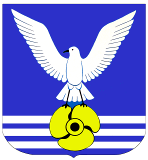 _____________________________________________________________________________________________________О внесении изменений в постановление администрации городского округа Большой Камень от 20 февраля 2020 года № 271 «Об утверждении муниципальной программы «Обеспечение доступным жильем и качественными услугами жилищно-коммунального хозяйства населения городского округа Большой Камень» на 2020-2027 годы»О внесении изменений в постановление администрации городского округа Большой Камень от 20 февраля 2020 года № 271 «Об утверждении муниципальной программы «Обеспечение доступным жильем и качественными услугами жилищно-коммунального хозяйства населения городского округа Большой Камень» на 2020-2027 годы»В целях приведения муниципальной программы «Обеспечение доступным жильем и качественными услугами жилищно-коммунального хозяйства населения городского округа Большой Камень» на 2020–2027 годы, утвержденной постановлением администрации городского округа Большой Камень от 20 февраля 2020 года № 271, в соответствие с решением Думы городского округа Большой Камень от 30 марта 2023 года № 56 «О внесении изменений в решение Думы городского круга Большой Камень от 15 декабря 2022 года № 35 «О бюджете городского округа Большой Камень на 2023 год и на плановый период 2024 и  2025 годов», руководствуясь статьей 29 Устава городского округа Большой Камень, администрация городского округа Большой КаменьВ целях приведения муниципальной программы «Обеспечение доступным жильем и качественными услугами жилищно-коммунального хозяйства населения городского округа Большой Камень» на 2020–2027 годы, утвержденной постановлением администрации городского округа Большой Камень от 20 февраля 2020 года № 271, в соответствие с решением Думы городского округа Большой Камень от 30 марта 2023 года № 56 «О внесении изменений в решение Думы городского круга Большой Камень от 15 декабря 2022 года № 35 «О бюджете городского округа Большой Камень на 2023 год и на плановый период 2024 и  2025 годов», руководствуясь статьей 29 Устава городского округа Большой Камень, администрация городского округа Большой КаменьВ целях приведения муниципальной программы «Обеспечение доступным жильем и качественными услугами жилищно-коммунального хозяйства населения городского округа Большой Камень» на 2020–2027 годы, утвержденной постановлением администрации городского округа Большой Камень от 20 февраля 2020 года № 271, в соответствие с решением Думы городского округа Большой Камень от 30 марта 2023 года № 56 «О внесении изменений в решение Думы городского круга Большой Камень от 15 декабря 2022 года № 35 «О бюджете городского округа Большой Камень на 2023 год и на плановый период 2024 и  2025 годов», руководствуясь статьей 29 Устава городского округа Большой Камень, администрация городского округа Большой КаменьВ целях приведения муниципальной программы «Обеспечение доступным жильем и качественными услугами жилищно-коммунального хозяйства населения городского округа Большой Камень» на 2020–2027 годы, утвержденной постановлением администрации городского округа Большой Камень от 20 февраля 2020 года № 271, в соответствие с решением Думы городского округа Большой Камень от 30 марта 2023 года № 56 «О внесении изменений в решение Думы городского круга Большой Камень от 15 декабря 2022 года № 35 «О бюджете городского округа Большой Камень на 2023 год и на плановый период 2024 и  2025 годов», руководствуясь статьей 29 Устава городского округа Большой Камень, администрация городского округа Большой КаменьПОСТАНОВЛЯЕТ:ПОСТАНОВЛЯЕТ:ПОСТАНОВЛЯЕТ:ПОСТАНОВЛЯЕТ:Внести в муниципальную программу «Обеспечение доступным жильем и качественными услугами жилищно-коммунального хозяйства населения городского округа Большой Камень» на 2020–2027 годы, утвержденную постановлением администрации городского округа Большой Камень от 20 февраля 2020 года № 271 (далее – Программа) следующие изменения:1.1. В паспорте Программы строке «Объем и источники финансирования программы» изложить в следующей редакции:1.2. Приложение № 3 к Программе изложить в редакции приложения № 1 к настоящему постановлению;1.3. Приложение № 4 к Программе изложить в редакции приложения № 2 к настоящему постановлению.1.4. Приложение № 6 к Программе изложить в редакции приложения № 3 к настоящему постановлению;1.5. Приложение № 7 к Программе изложить в редакции приложения № 4 к настоящему постановлению;1.6. Приложение № 8 к Программе изложить в редакции приложения № 5 к настоящему постановлению;1.7. Приложение № 9 к Программе изложить в редакции приложения № 6 к настоящему постановлению;1.8. Приложение № 10 к Программе изложить в редакции приложения № 7 к настоящему постановлению.Начальнику отдела жилищно-коммунального хозяйства управления жизнеобеспечения администрации городского округа Большой Камень Макиевской Д.А. обеспечить опубликование настоящего постановления в газете «ЗАТО», сетевом издании «ЗАТО.ОНЛАЙН» и размещение на сайте органов местного самоуправления городского округа Большой Камень в сети «Интернет».Настоящее постановление вступает в силу со дня его официального опубликования.Внести в муниципальную программу «Обеспечение доступным жильем и качественными услугами жилищно-коммунального хозяйства населения городского округа Большой Камень» на 2020–2027 годы, утвержденную постановлением администрации городского округа Большой Камень от 20 февраля 2020 года № 271 (далее – Программа) следующие изменения:1.1. В паспорте Программы строке «Объем и источники финансирования программы» изложить в следующей редакции:1.2. Приложение № 3 к Программе изложить в редакции приложения № 1 к настоящему постановлению;1.3. Приложение № 4 к Программе изложить в редакции приложения № 2 к настоящему постановлению.1.4. Приложение № 6 к Программе изложить в редакции приложения № 3 к настоящему постановлению;1.5. Приложение № 7 к Программе изложить в редакции приложения № 4 к настоящему постановлению;1.6. Приложение № 8 к Программе изложить в редакции приложения № 5 к настоящему постановлению;1.7. Приложение № 9 к Программе изложить в редакции приложения № 6 к настоящему постановлению;1.8. Приложение № 10 к Программе изложить в редакции приложения № 7 к настоящему постановлению.Начальнику отдела жилищно-коммунального хозяйства управления жизнеобеспечения администрации городского округа Большой Камень Макиевской Д.А. обеспечить опубликование настоящего постановления в газете «ЗАТО», сетевом издании «ЗАТО.ОНЛАЙН» и размещение на сайте органов местного самоуправления городского округа Большой Камень в сети «Интернет».Настоящее постановление вступает в силу со дня его официального опубликования.Внести в муниципальную программу «Обеспечение доступным жильем и качественными услугами жилищно-коммунального хозяйства населения городского округа Большой Камень» на 2020–2027 годы, утвержденную постановлением администрации городского округа Большой Камень от 20 февраля 2020 года № 271 (далее – Программа) следующие изменения:1.1. В паспорте Программы строке «Объем и источники финансирования программы» изложить в следующей редакции:1.2. Приложение № 3 к Программе изложить в редакции приложения № 1 к настоящему постановлению;1.3. Приложение № 4 к Программе изложить в редакции приложения № 2 к настоящему постановлению.1.4. Приложение № 6 к Программе изложить в редакции приложения № 3 к настоящему постановлению;1.5. Приложение № 7 к Программе изложить в редакции приложения № 4 к настоящему постановлению;1.6. Приложение № 8 к Программе изложить в редакции приложения № 5 к настоящему постановлению;1.7. Приложение № 9 к Программе изложить в редакции приложения № 6 к настоящему постановлению;1.8. Приложение № 10 к Программе изложить в редакции приложения № 7 к настоящему постановлению.Начальнику отдела жилищно-коммунального хозяйства управления жизнеобеспечения администрации городского округа Большой Камень Макиевской Д.А. обеспечить опубликование настоящего постановления в газете «ЗАТО», сетевом издании «ЗАТО.ОНЛАЙН» и размещение на сайте органов местного самоуправления городского округа Большой Камень в сети «Интернет».Настоящее постановление вступает в силу со дня его официального опубликования.Внести в муниципальную программу «Обеспечение доступным жильем и качественными услугами жилищно-коммунального хозяйства населения городского округа Большой Камень» на 2020–2027 годы, утвержденную постановлением администрации городского округа Большой Камень от 20 февраля 2020 года № 271 (далее – Программа) следующие изменения:1.1. В паспорте Программы строке «Объем и источники финансирования программы» изложить в следующей редакции:1.2. Приложение № 3 к Программе изложить в редакции приложения № 1 к настоящему постановлению;1.3. Приложение № 4 к Программе изложить в редакции приложения № 2 к настоящему постановлению.1.4. Приложение № 6 к Программе изложить в редакции приложения № 3 к настоящему постановлению;1.5. Приложение № 7 к Программе изложить в редакции приложения № 4 к настоящему постановлению;1.6. Приложение № 8 к Программе изложить в редакции приложения № 5 к настоящему постановлению;1.7. Приложение № 9 к Программе изложить в редакции приложения № 6 к настоящему постановлению;1.8. Приложение № 10 к Программе изложить в редакции приложения № 7 к настоящему постановлению.Начальнику отдела жилищно-коммунального хозяйства управления жизнеобеспечения администрации городского округа Большой Камень Макиевской Д.А. обеспечить опубликование настоящего постановления в газете «ЗАТО», сетевом издании «ЗАТО.ОНЛАЙН» и размещение на сайте органов местного самоуправления городского округа Большой Камень в сети «Интернет».Настоящее постановление вступает в силу со дня его официального опубликования.И.о. главы городского округаИ.о. главы городского округаО.Г. СеребренниковаО.Г. СеребренниковаПриложение № 1к постановлению администрациигородского округа Большой Камень от ____________ № __________«Приложение № 3к муниципальной программе«Обеспечение доступным жильем и качественными услугами жилищно-коммунального хозяйства населения городского округа Большой Камень» на 2020-2027 годыот   20.02.2020 г.                  № 271РЕСУРСНОЕ ОБЕСПЕЧЕНИЕреализации муниципальной программы «Обеспечение доступным жильем и качественными услугами жилищно-коммунального хозяйства населения городского округа Большой Камень» на 2020-2027 годы за счет средств бюджета городского округа Большой Камень№ п/пНаименование муниципальной программы, подпрограммы, отдельного мероприятияОтветственный исполнитель, соисполнителиКод бюджетной классификацииКод бюджетной классификацииКод бюджетной классификацииКод бюджетной классификацииРасходы (тыс. руб.), годы Расходы (тыс. руб.), годы Расходы (тыс. руб.), годы Расходы (тыс. руб.), годы Расходы (тыс. руб.), годы Расходы (тыс. руб.), годы Расходы (тыс. руб.), годы Расходы (тыс. руб.), годы Расходы (тыс. руб.), годы № п/пНаименование муниципальной программы, подпрограммы, отдельного мероприятияОтветственный исполнитель, соисполнителиГРБСРзЦСРВР20202021202220232024202520262027Всего№ п/пНаименование муниципальной программы, подпрограммы, отдельного мероприятияОтветственный исполнитель, соисполнителиГРБСПрЦСРВР20202021202220232024202520262027Всего12345678910111213141516Муниципальная программа городского округа Большой Камень «Обеспечение доступным жильем и качественными услугами жилищно-коммунального хозяйства населения городского округа Большой Камень» на 2020-2027 годыУправ-ление жизне-обеспе-чения00000002300000000000138 267,32121 748,7095 215,6267 809,1620 028,7120 028,711 482 853,18179 159,652 125 111,05 1.Подпрограмма 1. «Переселение граждан из аварийного жилищного фонда в городском округе Большой Камень» на 2020-2027 годыУправ-ление жизне-обеспе-чения 00000002310000000000504,0014 586,6260 613,7200054 323,55450,00130 477,891.1.Основное мероприятие«Обеспечение процесса устойчивого сокращения непригодного для проживания жилищного фонда»Управ-ление жизне-обеспе-чения 00000002310100000000504,00197,8713 978,720003 400,00450,0018 530,591.1.1.Проведение обследования жилых домов на предмет их дальнейшей эксплуатации Управ-ление жизне-обеспе-чения 90205012310120270200280,0000000400,00450,001 130,001.1.2.Приобретение жилых помещенийУправ-ление жизне-обеспе-чения902050123101701304000197,8713 978,720000014 176,591.1.3.Снос жилых домов, признанных аварийными Управ-ление жизне-обеспе-чения 90205012310170140200224,000000000224,001.1.4.Возмещение стоимости жилых помещений, подлежащих изъятию у собственников жилых помещений аварийных жилых домов Управ-ление жизне-обеспе-чения , управлен-ие имущест-венных отношен-ий902050123101202702000000003 000,0003 000,001.2.Основное мероприятие «Реализация мероприятия в рамках Федерального проекта «Обеспечение устойчивого сокращения непригодного для проживания жилищного фонда»Управ-ление жизне-обеспе-чения 0000000231F300000400014 388,7546 635,00 00050 923,550111 947,301.2.1.Переселение граждан из аварийного жилищного фондаУправ-ление жизне-обеспе-чения 9020501231F367483400011 629,2244 480,9100041 157,24097 267,371.2.1.Переселение граждан из аварийного жилищного фондаУправ-ление жизне-обеспе-чения 9020501231F36748440002 748,022 116,780009766,31014 631,111.2.1.Переселение граждан из аварийного жилищного фондаУправ-ление жизне-обеспе-чения 9020501231F367485400011,5137,310000048,822.Подпрограмма 2. «Создание условий для обеспечения качественными услугами жилищно-коммунального хозяйства населения городского округа Большой Камень»Управ-ление жизне-обеспе-чения 00000002320000000000102 372,7864 232,352 051,538 152,38001 231 297,49121 172,581 529 279,112.1.Основное мероприятие «Развитие коммунальной инфраструктуры»0000000232010000000099 208,2263 314,170159,93001 127 307,35116 400,001 406 389,672.1.1.Разработка технической документации на объекты инженерной инфраструктурыУправ-ление архитек-туры и градост-роитель-ства 90205022320120650200615,71220,000000606,4201 442,132.1.2.Разработка и актуализация схем водоснабжения и водоотведенияУправ-ление жизне-обеспе-чения 902050223201405304000000000002.1.3.Разработка и актуализация схемы теплоснабженияУправ-ление жизне-обеспе-чения 902050223201704102001500,00000005160,0006 660,002.1.4.Разработка проектной сметной документации на устройство системы ливневой канализации городского округа Большой КаменьУправ-ление жизне-обеспе-чения 90205022320155055232014058020083812,94000000083 812,942.1.5.Строительство сетей ливневой канализацииУправ-ление жизне-обеспе-чения 90205022320192320232014052023201S2320400054 884,2100000054 884,212.1.6.Реконструкция очистных сооружений водоотведенияУправ-ление жизне-обеспе-чения 90205022320140540400000000572 217,470572 217,472.1.7.Реконструкция канализационных очистных сооружений в микрорайоне Южная Лифляндия Управ-ление жизне-обеспе-чения     9020502232014060040000000078 523,96078 523,962.1.8.Реконструкция котельной № 1 (увеличение мощности на 35 Гкал)Управ-ление жизне-обеспе-чения 902050223201402704000000000002.1.9.Строительство тепловой сети 1-го контура от котельной № 1 до ЦТП-6,7 (закольцовка тепловой сети)» диаметром 500 мм протяжен-ностью 3 500 мУправ-ление жизне-обеспе-чения 902050223201406104000000000002.1.10Строительство модульной угольной котельной мощностью 10 Гкал/час (с учетом тепловых сетей) в микрорайоне Южная Лифляндия  Управ-ление жизне-обеспе-чения 902050223101202702000000000002.1.11Увеличение проектной мощности газовой котельной «Садовая» (на 51 Гкал/час)Управ-ление жизне-обеспе-чения0000000002.1.12.Перевод централизованных открытых систем теплоснабжения для нужд горячего водоснабжения на закрытые системы теплоснабженияУправле-ние жизне-обеспе-чения 90205022320140640400000000157 140,00116 400,00273 540,002.1.13.Реконструкция объекта «Полигон твердых бытовых отходов» с созданием производств по обработке и утилизации твердых коммунальных отходов в городском округе Большой Камень (в том числе разработка проектно – сметной документации)Управле-ние жизне-обеспе-чения 902050223201406504001700,00481,660000002 181,662.1.14Переключение городских коллекторов хозяйственно-бытовой канализации к строящемуся коллектору по ул. Ст. Лебедева9020502232015505520011579,58000000011 579,582.1.15Реконструкция водоводов (с учетом запорной арматуры)Управ-ление жизне-обеспе-чения9020502232015505F,2320140590,2320192320,23201S232040007 728,300159,9300313 659,500321 547,732.2.Основное мероприятие «Улучшение состояния объектов коммунальной инфраструктуры»Управ-ление жизне-обеспе-чения000000023202000000001991,98918,181 057,327 892,8700793,69793,6913 447,732.2.1Мероприятия по ремонту и капитальному ремонту объектов коммунальной инфраструктурыУправ-ление жизне-обеспе-чения000050223202706402001991,98918,181 057,327 892,8700793,69793,6913 447,732.3.Основное мероприятие  «Обеспечение граждан твердым топливом»Управ-ление жизне-обеспе-чения 000000023203000000001172,580994,2199,58003 826,453 978,8910 071,712.3.1.Возмещение затрат, связанных с обеспечением граждан городского округа твердым топливомУправ-ление жизне-обеспе-чения 9020502 232039262023203S262023201601308001172,580994,2199,58003 826,453 978,8910 071,712.4.Основное мероприятие  «Реализация мероприятий в рамках федерального проекта «Чистая вода»Управ-ление жизне-обеспе-чения 0000000232F50000000000000099 370,00099 370,002.4.1.Реконструкция очистных сооружений водоснабжения городского округа Большой КаменьУправ-ление жизне-обеспе-чения 9020502232F55243040000000099 370,00099 370,002.4.2.Реконструкция водоводов (с учетом запорной арматуры)Управ-ление жизне-обеспе-чения 9020502232F5524304000000000003.Подпрограмма 3. «Стимулирование развития жилищного строительства на территории городского округа Большой Камень»00000002330000000000874,1114 660,2613 100,1630 811,360018 483,0019 291,0097 219,893.1.Основное мероприятие. «Создание условий для развития жилищного строительства»Управ-ление жизне-обеспе-чения 00000002330100000000874,1114 660,2613 100,1630 811,360018 483,0019 291,0097 219,893.1.1.Обеспечение земельных участков, предоставленных на бесплатной основе гражда-нам, имеющим трех и более детей, инженер-ной инфраст-руктуройУправ-ление жизне-обеспе-чения 90205022330192100, 2330120490, 23301S2100200, 400874,1114 660,2613 100,1630 811,360018 483,0019 291,0097 219,894.Подпрограмма 4. «Обеспечение жилыми помещениями детей-сирот, детей, оставшихся без попечения родителей, лиц из числа детей-сирот и детей, оставшихся без попечения родителей»0000000234000000000027337,3821 146,7415 353,1623 392,1518 919,9918 919,9932 946,0732 946,07190 961,554.1.Основное мероприятие. «Поддержка детей-сирот и детей, оставшихся без попечения родителей, лиц из числа детей-сирот и детей, оставшихся без попечения родителей»Отдел опеки и попечите-льства, управлен-ие имущест-венных отношен-ий0000000234010000000027337,3821 146,7415 353,1623 392,1518 919,9918 919,9932 946,0732 946,07190 961,554.1.1.Приобретение в собственность городского округа Большой Камень жилых помещений для обеспечения жилыми помещениями детей-сирот и детей, оставших-ся без попечения родителей, лиц из числа детей-сирот и детей, оставшихся без попечения родителейОтдел опеки и попечите-льства, управлен-ие имущест-венных отношен-ий902100423401R082040020012359,0920 333,4014 544,0017 888,6413 416,4813 416,4832 100,0032 100,00156 158,094.1.1.Приобретение в собственность городского округа Большой Камень жилых помещений для обеспечения жилыми помещениями детей-сирот и детей, оставших-ся без попечения родителей, лиц из числа детей-сирот и детей, оставшихся без попечения родителейОтдел опеки и попечите-льства, управлен-ие имущест-венных отношен-ий902100423401М082014978,29813,34809,165 503,515 503,515 503,51846,07846,0734 803,465.Подпрограмма 5. «Повышение безопасности и комфортности проживания граждан в жилищном фонде»000000023500000000007179,067 122,734 097,045 453,261 108,721 108,72145 803,075 300,00177 172,595.1.Основное мероприятие  «Поддержка и улучшение технического состояния жилищного фонда»Управ-ление жизне-обеспе-чения 000000023501000000006983,556 953,503 980,054 916,96945,65945,65145 640,005 300,00175 665,335.1.1.Капитальный ремонт и текущее содержание муниципального жилищного фондаУправ-ление жизне-обеспе-чения 902050123501203402002226,331 145,031 083,191 196,78001 550,001 600,008 801,335.1.2.Реализация полномочий собственника жилых помещений по проведению капитального ремонта общего имущества многоквартирных домовУправ-ление жизне-обеспе-чения902050123501601002003320,983 343,912 896,853 720,17945,65945,653 700,003 700,0022 573,215.1.3.Субсидия на оказание дополнительной помощи при возникновении неотложной необходимости в проведении капитального ремонта общего имущества в многоквартирных домахУправ-ление жизне-обеспе-чения 90205012350160120800379,99000004000779,995.1.4.Капитальный ремонт фасадов многоквартирных домов, расположенных на территории городского округа Большой КаменьУправ-ление жизне-обеспе-чения902050123 5 01 70660200, 8001056,242 464,560000139 990,000143 510,805.2.Основное мероприятие  «Улучшение состояния муниципального имущества»Управ-ление жизне-обеспе-чения 000000023502000000195,51169,23117,00536,31163,07163,07163,0701 507,265.2.1.Капитальный ремонт и текущее содержание муниципального нежилого фондаУправ-ление жизне-обеспе-чения 90205012350220620200195,51169,23117,00536,31163,07163,07163,0701 507,26»Приложение № 2к постановлению администрациигородского округа Большой Камень от ____________ № __________«Приложение № 4к муниципальной программе «Обеспечение доступным жильем и качественными услугами жилищно-коммунального хозяйства населения городского округа Большой Камень» на 2020-2027 годыот   20.02.2020 г.                  № 271ИНФОРМАЦИЯо ресурсном обеспечении реализации муниципальной программы «Обеспечение доступным жильем и качественными услугами жилищно-коммунального хозяйства населения городского округа Большой Камень» на 2020-2027 годы за счет средств бюджета городского округа Большой Камень и прогнозная оценка привлекаемых на реализацию ее целей средств федерального, краевого бюджетов, бюджетов государственных внебюджетных фондов, иных внебюджетных источниковИНФОРМАЦИЯо ресурсном обеспечении реализации муниципальной программы «Обеспечение доступным жильем и качественными услугами жилищно-коммунального хозяйства населения городского округа Большой Камень» на 2020-2027 годы за счет средств бюджета городского округа Большой Камень и прогнозная оценка привлекаемых на реализацию ее целей средств федерального, краевого бюджетов, бюджетов государственных внебюджетных фондов, иных внебюджетных источниковИНФОРМАЦИЯо ресурсном обеспечении реализации муниципальной программы «Обеспечение доступным жильем и качественными услугами жилищно-коммунального хозяйства населения городского округа Большой Камень» на 2020-2027 годы за счет средств бюджета городского округа Большой Камень и прогнозная оценка привлекаемых на реализацию ее целей средств федерального, краевого бюджетов, бюджетов государственных внебюджетных фондов, иных внебюджетных источниковИНФОРМАЦИЯо ресурсном обеспечении реализации муниципальной программы «Обеспечение доступным жильем и качественными услугами жилищно-коммунального хозяйства населения городского округа Большой Камень» на 2020-2027 годы за счет средств бюджета городского округа Большой Камень и прогнозная оценка привлекаемых на реализацию ее целей средств федерального, краевого бюджетов, бюджетов государственных внебюджетных фондов, иных внебюджетных источниковИНФОРМАЦИЯо ресурсном обеспечении реализации муниципальной программы «Обеспечение доступным жильем и качественными услугами жилищно-коммунального хозяйства населения городского округа Большой Камень» на 2020-2027 годы за счет средств бюджета городского округа Большой Камень и прогнозная оценка привлекаемых на реализацию ее целей средств федерального, краевого бюджетов, бюджетов государственных внебюджетных фондов, иных внебюджетных источниковИНФОРМАЦИЯо ресурсном обеспечении реализации муниципальной программы «Обеспечение доступным жильем и качественными услугами жилищно-коммунального хозяйства населения городского округа Большой Камень» на 2020-2027 годы за счет средств бюджета городского округа Большой Камень и прогнозная оценка привлекаемых на реализацию ее целей средств федерального, краевого бюджетов, бюджетов государственных внебюджетных фондов, иных внебюджетных источниковИНФОРМАЦИЯо ресурсном обеспечении реализации муниципальной программы «Обеспечение доступным жильем и качественными услугами жилищно-коммунального хозяйства населения городского округа Большой Камень» на 2020-2027 годы за счет средств бюджета городского округа Большой Камень и прогнозная оценка привлекаемых на реализацию ее целей средств федерального, краевого бюджетов, бюджетов государственных внебюджетных фондов, иных внебюджетных источниковИНФОРМАЦИЯо ресурсном обеспечении реализации муниципальной программы «Обеспечение доступным жильем и качественными услугами жилищно-коммунального хозяйства населения городского округа Большой Камень» на 2020-2027 годы за счет средств бюджета городского округа Большой Камень и прогнозная оценка привлекаемых на реализацию ее целей средств федерального, краевого бюджетов, бюджетов государственных внебюджетных фондов, иных внебюджетных источниковИНФОРМАЦИЯо ресурсном обеспечении реализации муниципальной программы «Обеспечение доступным жильем и качественными услугами жилищно-коммунального хозяйства населения городского округа Большой Камень» на 2020-2027 годы за счет средств бюджета городского округа Большой Камень и прогнозная оценка привлекаемых на реализацию ее целей средств федерального, краевого бюджетов, бюджетов государственных внебюджетных фондов, иных внебюджетных источниковИНФОРМАЦИЯо ресурсном обеспечении реализации муниципальной программы «Обеспечение доступным жильем и качественными услугами жилищно-коммунального хозяйства населения городского округа Большой Камень» на 2020-2027 годы за счет средств бюджета городского округа Большой Камень и прогнозная оценка привлекаемых на реализацию ее целей средств федерального, краевого бюджетов, бюджетов государственных внебюджетных фондов, иных внебюджетных источниковИНФОРМАЦИЯо ресурсном обеспечении реализации муниципальной программы «Обеспечение доступным жильем и качественными услугами жилищно-коммунального хозяйства населения городского округа Большой Камень» на 2020-2027 годы за счет средств бюджета городского округа Большой Камень и прогнозная оценка привлекаемых на реализацию ее целей средств федерального, краевого бюджетов, бюджетов государственных внебюджетных фондов, иных внебюджетных источников№ п/п№ п/пНаименование муниципальной программы, подпрограммы, отдельного мероприятияНаименование муниципальной программы, подпрограммы, отдельного мероприятияИсточники ресурсного обеспеченияОценка расходов (тыс. руб.), годыОценка расходов (тыс. руб.), годыОценка расходов (тыс. руб.), годыОценка расходов (тыс. руб.), годыОценка расходов (тыс. руб.), годыОценка расходов (тыс. руб.), годыОценка расходов (тыс. руб.), годыОценка расходов (тыс. руб.), годыОценка расходов (тыс. руб.), годыОценка расходов (тыс. руб.), годыОценка расходов (тыс. руб.), годы2020 2021 2022 2023 202420252026 2027 ВсегоВсегоВсего1122345678910111212121223456789101112Муниципальная программа «Обеспечение доступным жильем и качественными услугами жилищно-коммунального хозяйства населения городского округа Большой Камень» на 2020-2027 годы Муниципальная программа «Обеспечение доступным жильем и качественными услугами жилищно-коммунального хозяйства населения городского округа Большой Камень» на 2020-2027 годы Всего138 267,32194 718,7095 215,621 272 757,243 635 894,563 461 014,311 728 853,181 639 199,6912 165 919,81Муниципальная программа «Обеспечение доступным жильем и качественными услугами жилищно-коммунального хозяйства населения городского округа Большой Камень» на 2020-2027 годы Муниципальная программа «Обеспечение доступным жильем и качественными услугами жилищно-коммунального хозяйства населения городского округа Большой Камень» на 2020-2027 годы бюджет городского округа15 330,5016 727,5032 701,6237 285,475 150,722 508,7221 922,487 320,80138 947,01Муниципальная программа «Обеспечение доступным жильем и качественными услугами жилищно-коммунального хозяйства населения городского округа Большой Камень» на 2020-2027 годы Муниципальная программа «Обеспечение доступным жильем и качественными услугами жилищно-коммунального хозяйства населения городского округа Большой Камень» на 2020-2027 годы краевой бюджет 17 622,2277 036,8047 969,9965 687,64372 660,72470 116,19336 288,96154 500,691 541 883,21Муниципальная программа «Обеспечение доступным жильем и качественными услугами жилищно-коммунального хозяйства населения городского округа Большой Камень» на 2020-2027 годы Муниципальная программа «Обеспечение доступным жильем и качественными услугами жилищно-коммунального хозяйства населения городского округа Большой Камень» на 2020-2027 годы федеральный бюджет105 314,6027 984,4014 544,001 050 975,013 258 083,122 988 389,401 370 641,741 477 378,2010 293 310,47Муниципальная программа «Обеспечение доступным жильем и качественными услугами жилищно-коммунального хозяйства населения городского округа Большой Камень» на 2020-2027 годы Муниципальная программа «Обеспечение доступным жильем и качественными услугами жилищно-коммунального хозяйства населения городского округа Большой Камень» на 2020-2027 годы внебюджетные источники 072 970,000118 809,120000191 779,121.Подпрограмма 1. «Переселение граждан из аварийного жилищного фонда в городском округе Большой Камень» на 2020-2027 годыПодпрограмма 1. «Переселение граждан из аварийного жилищного фонда в городском округе Большой Камень» на 2020-2027 годыВсего504,0014 586,6260 613,726 197,6761 516,8658 529,8254 323,55450,00256 722,241.Подпрограмма 1. «Переселение граждан из аварийного жилищного фонда в городском округе Большой Камень» на 2020-2027 годыПодпрограмма 1. «Переселение граждан из аварийного жилищного фонда в городском округе Большой Камень» на 2020-2027 годыбюджет городского округа504,00209,3814 016,036 197,67003 400,00450,0024 777,081.Подпрограмма 1. «Переселение граждан из аварийного жилищного фонда в городском округе Большой Камень» на 2020-2027 годыПодпрограмма 1. «Переселение граждан из аварийного жилищного фонда в городском округе Большой Камень» на 2020-2027 годыкраевой бюджет 014 377,2446 597,69011 797,9311 187,199 766,31093 726,361.Подпрограмма 1. «Переселение граждан из аварийного жилищного фонда в городском округе Большой Камень» на 2020-2027 годыПодпрограмма 1. «Переселение граждан из аварийного жилищного фонда в городском округе Большой Камень» на 2020-2027 годыфедеральный бюджет000049 718,9347 342,6341 157,240138 218,801.Подпрограмма 1. «Переселение граждан из аварийного жилищного фонда в городском округе Большой Камень» на 2020-2027 годыПодпрограмма 1. «Переселение граждан из аварийного жилищного фонда в городском округе Большой Камень» на 2020-2027 годывнебюджетные источники 0000000001.1.Основное мероприятие «Обеспечение процесса устойчивого сокращения непригодного для проживания жилищного фонда»Основное мероприятие «Обеспечение процесса устойчивого сокращения непригодного для проживания жилищного фонда»Всего504,00197,8713 978,726 197,67003 400,00450,0024 728,261.1.Основное мероприятие «Обеспечение процесса устойчивого сокращения непригодного для проживания жилищного фонда»Основное мероприятие «Обеспечение процесса устойчивого сокращения непригодного для проживания жилищного фонда»бюджет городского округа504,00197,8713 978,726 197,67003 400,00450,0024 728,261.1.Основное мероприятие «Обеспечение процесса устойчивого сокращения непригодного для проживания жилищного фонда»Основное мероприятие «Обеспечение процесса устойчивого сокращения непригодного для проживания жилищного фонда»краевой бюджет 0000000001.1.Основное мероприятие «Обеспечение процесса устойчивого сокращения непригодного для проживания жилищного фонда»Основное мероприятие «Обеспечение процесса устойчивого сокращения непригодного для проживания жилищного фонда»федеральный бюджет0000000001.1.Основное мероприятие «Обеспечение процесса устойчивого сокращения непригодного для проживания жилищного фонда»Основное мероприятие «Обеспечение процесса устойчивого сокращения непригодного для проживания жилищного фонда»внебюджетные источники0000000001.1.1.Проведение обследования жилых домов на предмет их дальнейшей эксплуатации  Проведение обследования жилых домов на предмет их дальнейшей эксплуатации  Всего280,0000000400,00450,001 130,001.1.1.Проведение обследования жилых домов на предмет их дальнейшей эксплуатации  Проведение обследования жилых домов на предмет их дальнейшей эксплуатации  бюджет городского округа280,0000000400,00450,001 130,001.1.1.Проведение обследования жилых домов на предмет их дальнейшей эксплуатации  Проведение обследования жилых домов на предмет их дальнейшей эксплуатации  краевой бюджет0000000001.1.1.Проведение обследования жилых домов на предмет их дальнейшей эксплуатации  Проведение обследования жилых домов на предмет их дальнейшей эксплуатации  федеральный бюджет0000000001.1.1.Проведение обследования жилых домов на предмет их дальнейшей эксплуатации  Проведение обследования жилых домов на предмет их дальнейшей эксплуатации  внебюджетные источники 0000000001.1.2.Приобретение жилых помещенийПриобретение жилых помещенийВсего0197,8713 978,720000014 176,591.1.2.Приобретение жилых помещенийПриобретение жилых помещенийбюджет городского округа0197,8713 978,720000014 176,591.1.2.Приобретение жилых помещенийПриобретение жилых помещенийкраевой бюджет 0000000001.1.2.Приобретение жилых помещенийПриобретение жилых помещенийфедеральный бюджет0000000001.1.2.Приобретение жилых помещенийПриобретение жилых помещенийвнебюджетные источники 0000000001.1.3.Снос жилых домов, признанных аварийнымиСнос жилых домов, признанных аварийнымиВсего224,00006 197,6700006 421,671.1.3.Снос жилых домов, признанных аварийнымиСнос жилых домов, признанных аварийнымибюджет городского округа224,00006 197,6700006 421,671.1.3.Снос жилых домов, признанных аварийнымиСнос жилых домов, признанных аварийнымикраевой бюджет 0000000001.1.3.Снос жилых домов, признанных аварийнымиСнос жилых домов, признанных аварийнымифедеральный бюджет0000000001.1.3.Снос жилых домов, признанных аварийнымиСнос жилых домов, признанных аварийнымивнебюджетные источники 0000000001.1.4.Возмещение стоимости жилых помещений, подлежащих изъятию у собственников жилых помещений аварийных жилых домовВозмещение стоимости жилых помещений, подлежащих изъятию у собственников жилых помещений аварийных жилых домовВсего0000003 000,0003 000,001.1.4.Возмещение стоимости жилых помещений, подлежащих изъятию у собственников жилых помещений аварийных жилых домовВозмещение стоимости жилых помещений, подлежащих изъятию у собственников жилых помещений аварийных жилых домовбюджет городского округа0000003 000,0003 000,001.1.4.Возмещение стоимости жилых помещений, подлежащих изъятию у собственников жилых помещений аварийных жилых домовВозмещение стоимости жилых помещений, подлежащих изъятию у собственников жилых помещений аварийных жилых домовкраевой бюджет 0000000001.1.4.Возмещение стоимости жилых помещений, подлежащих изъятию у собственников жилых помещений аварийных жилых домовВозмещение стоимости жилых помещений, подлежащих изъятию у собственников жилых помещений аварийных жилых домовфедеральный бюджет0000000001.1.4.Возмещение стоимости жилых помещений, подлежащих изъятию у собственников жилых помещений аварийных жилых домовВозмещение стоимости жилых помещений, подлежащих изъятию у собственников жилых помещений аварийных жилых домоввнебюджетные источники 0000000001.2Основное мероприятие «Реализация мероприятия в рамках Федерального проекта «Обеспечение устойчивого сокращения непригодного для проживания жилищного фонда»Основное мероприятие «Реализация мероприятия в рамках Федерального проекта «Обеспечение устойчивого сокращения непригодного для проживания жилищного фонда»Всего014 388,7546 635,00061 516,8658 529,8250 923,550231 993,981.2Основное мероприятие «Реализация мероприятия в рамках Федерального проекта «Обеспечение устойчивого сокращения непригодного для проживания жилищного фонда»Основное мероприятие «Реализация мероприятия в рамках Федерального проекта «Обеспечение устойчивого сокращения непригодного для проживания жилищного фонда»бюджет городского округа011,5137,310000048,821.2Основное мероприятие «Реализация мероприятия в рамках Федерального проекта «Обеспечение устойчивого сокращения непригодного для проживания жилищного фонда»Основное мероприятие «Реализация мероприятия в рамках Федерального проекта «Обеспечение устойчивого сокращения непригодного для проживания жилищного фонда»краевой бюджет 014 377,2446 597,69011 797,9311 187,199 766,31093 726,361.2Основное мероприятие «Реализация мероприятия в рамках Федерального проекта «Обеспечение устойчивого сокращения непригодного для проживания жилищного фонда»Основное мероприятие «Реализация мероприятия в рамках Федерального проекта «Обеспечение устойчивого сокращения непригодного для проживания жилищного фонда»федеральный бюджет000049 718,9347 342,6341 157,240138 218,801.2Основное мероприятие «Реализация мероприятия в рамках Федерального проекта «Обеспечение устойчивого сокращения непригодного для проживания жилищного фонда»Основное мероприятие «Реализация мероприятия в рамках Федерального проекта «Обеспечение устойчивого сокращения непригодного для проживания жилищного фонда»внебюджетные источники 0000000001.2.1Переселение граждан из аварийного жилищного фондаПереселение граждан из аварийного жилищного фондаВсего014 388,7546 635,00061 516,8658 529,8250 923,550231 993,981.2.1Переселение граждан из аварийного жилищного фондаПереселение граждан из аварийного жилищного фондабюджет городского округа011,5137,310000048,821.2.1Переселение граждан из аварийного жилищного фондаПереселение граждан из аварийного жилищного фондакраевой бюджет 014 377,2446 597,69011 797,9311 187,199 766,31093 726,361.2.1Переселение граждан из аварийного жилищного фондаПереселение граждан из аварийного жилищного фондафедеральный бюджет000049 718,9347 342,6341 157,240138 218,801.2.1Переселение граждан из аварийного жилищного фондаПереселение граждан из аварийного жилищного фондавнебюджетные источники 0000000002.Подпрограмма 2 «Создание условий для обеспечения качественными услугами жилищно-коммунального хозяйства населения городского округа Большой Камень»Подпрограмма 2 «Создание условий для обеспечения качественными услугами жилищно-коммунального хозяйства населения городского округа Большой Камень»Всего102 372,79137 202,352 051,531 206 902,793 417 438,943 229 745,741 477 297,491 581 049,5511 154 061,152.Подпрограмма 2 «Создание условий для обеспечения качественными услугами жилищно-коммунального хозяйства населения городского округа Большой Камень»Подпрограмма 2 «Создание условий для обеспечения качественными услугами жилищно-коммунального хозяйства населения городского округа Большой Камень»бюджет городского округа6773,342 780,431 488,3924 549,803 950,0308 326,711 216,7349 085,432.Подпрограмма 2 «Создание условий для обеспечения качественными услугами жилищно-коммунального хозяйства населения городского округа Большой Камень»Подпрограмма 2 «Создание условий для обеспечения качественными услугами жилищно-коммунального хозяйства населения городского округа Большой Камень»краевой бюджет 1160,8553 800,92563,1430 457,5218 541,2302 115,49171 586,28134 554,62912 780,002.Подпрограмма 2 «Создание условий для обеспечения качественными услугами жилищно-коммунального хозяйства населения городского округа Большой Камень»Подпрограмма 2 «Создание условий для обеспечения качественными услугами жилищно-коммунального хозяйства населения городского округа Большой Камень»федеральный бюджет94438,607 651,0001 033 086,373 194 947,712 927 630,251 297 384,501 445 278,2010 000 416,602.Подпрограмма 2 «Создание условий для обеспечения качественными услугами жилищно-коммунального хозяйства населения городского округа Большой Камень»Подпрограмма 2 «Создание условий для обеспечения качественными услугами жилищно-коммунального хозяйства населения городского округа Большой Камень»внебюджетные источники 072 970,000118 809,120000191 779,122.1.Основное мероприятие «Развитие коммунальной инфраструктуры»Основное мероприятие «Развитие коммунальной инфраструктуры»Всего99 208,2363 314,1701 077 363,6  3 125 627,042 991 127,951 373 307,151 576 276,9710 306 225,112.1.Основное мероприятие «Развитие коммунальной инфраструктуры»Основное мероприятие «Развитие коммунальной инфраструктуры»бюджет городского округа4 769,631 862,25016 557,353 615,2007 410,28303,6734 518,382.1.Основное мероприятие «Развитие коммунальной инфраструктуры»Основное мероприятие «Развитие коммунальной инфраструктуры»краевой бюджет 053 800,92027 719,88208 763,96296 256,2166 888,87130 695,10884 124,932.1.Основное мероприятие «Развитие коммунальной инфраструктуры»Основное мероприятие «Развитие коммунальной инфраструктуры»федеральный бюджет94 438,607 651,0001 033 086,372 913 247,882 694 871,751 199 008,001 445 278,209 387 581,802.1.Основное мероприятие «Развитие коммунальной инфраструктуры»Основное мероприятие «Развитие коммунальной инфраструктуры»внебюджетные источники 0000.00000002.1.1.Разработка технической документации на объекты инженерной инфраструктурыРазработка технической документации на объекты инженерной инфраструктурыВсего615,71220,000000606,4201 442,132.1.1.Разработка технической документации на объекты инженерной инфраструктурыРазработка технической документации на объекты инженерной инфраструктурыбюджет городского округа615,71220,000000606,4201 442,132.1.1.Разработка технической документации на объекты инженерной инфраструктурыРазработка технической документации на объекты инженерной инфраструктурыкраевой бюджет0000000002.1.1.Разработка технической документации на объекты инженерной инфраструктурыРазработка технической документации на объекты инженерной инфраструктурыфедеральный бюджет0000000002.1.1.Разработка технической документации на объекты инженерной инфраструктурыРазработка технической документации на объекты инженерной инфраструктурывнебюджетные источники 0000000002.1.2.Разработка и актуализация схем водоснабжения и водоотведенияРазработка и актуализация схем водоснабжения и водоотведенияВсего00003 615,200003 615,202.1.2.Разработка и актуализация схем водоснабжения и водоотведенияРазработка и актуализация схем водоснабжения и водоотведениябюджет городского округа00003 615,200003 615,202.1.2.Разработка и актуализация схем водоснабжения и водоотведенияРазработка и актуализация схем водоснабжения и водоотведениякраевой бюджет0000000002.1.2.Разработка и актуализация схем водоснабжения и водоотведенияРазработка и актуализация схем водоснабжения и водоотведенияфедеральный бюджет0000000002.1.2.Разработка и актуализация схем водоснабжения и водоотведенияРазработка и актуализация схем водоснабжения и водоотведениявнебюджетные источники 00000000         02.1.3.Разработка и актуализация схемы теплоснабженияРазработка и актуализация схемы теплоснабженияВсего1500,00005 000,00005 160,00011 660,002.1.3.Разработка и актуализация схемы теплоснабженияРазработка и актуализация схемы теплоснабжениябюджет городского округа1500,00005 000,00005 160,00011 660,002.1.3.Разработка и актуализация схемы теплоснабженияРазработка и актуализация схемы теплоснабжениякраевой бюджет0000000002.1.3.Разработка и актуализация схемы теплоснабженияРазработка и актуализация схемы теплоснабженияфедеральный бюджет0000000002.1.3.Разработка и актуализация схемы теплоснабженияРазработка и актуализация схемы теплоснабжениявнебюджетные источники 0000000002.1.4.Разработка проектной сметной документации на устройство системы ливневой канализации городского округа Большой КаменьРазработка проектной сметной документации на устройство системы ливневой канализации городского округа Большой КаменьВсего83812,94000000083 812,942.1.4.Разработка проектной сметной документации на устройство системы ливневой канализации городского округа Большой КаменьРазработка проектной сметной документации на устройство системы ливневой канализации городского округа Большой Каменьбюджет городского округа838,130000000838,132.1.4.Разработка проектной сметной документации на устройство системы ливневой канализации городского округа Большой КаменьРазработка проектной сметной документации на устройство системы ливневой канализации городского округа Большой Каменькраевой бюджет0000000002.1.4.Разработка проектной сметной документации на устройство системы ливневой канализации городского округа Большой КаменьРазработка проектной сметной документации на устройство системы ливневой канализации городского округа Большой Каменьфедеральный бюджет82974,81000000082 974,812.1.4.Разработка проектной сметной документации на устройство системы ливневой канализации городского округа Большой КаменьРазработка проектной сметной документации на устройство системы ливневой канализации городского округа Большой Каменьвнебюджетные источники 0000000002.1.5.Строительство сетей ливневой канализацииСтроительство сетей ливневой канализацииВсего054 884,2101 044 483,79919 372,701 199 963,18003 218 703,882.1.5.Строительство сетей ливневой канализацииСтроительство сетей ливневой канализациибюджет городского округа01 083,29011 397,42000012 480,712.1.5.Строительство сетей ливневой канализацииСтроительство сетей ливневой канализациикраевой бюджет 053 800,92009 102,7011 999,630074 903,252.1.5.Строительство сетей ливневой канализацииСтроительство сетей ливневой канализациифедеральный бюджет0001 033 086,37910 270.001 187 963,55003 131 319,922.1.5.Строительство сетей ливневой канализацииСтроительство сетей ливневой канализациивнебюджетные источники 0000000002.1.6.Реконструкция очистных сооружений водоотведенияРеконструкция очистных сооружений водоотведенияВсего0000661 298,51572 217,47572 217,47572 217,472 377 950,922.1.6.Реконструкция очистных сооружений водоотведенияРеконструкция очистных сооружений водоотведениябюджет городского округа00000045,7845,7891,562.1.6.Реконструкция очистных сооружений водоотведенияРеконструкция очистных сооружений водоотведениякраевой бюджет 00006 547,515 722,175 676,395 676,3923 622,462.1.6.Реконструкция очистных сооружений водоотведенияРеконструкция очистных сооружений водоотведенияфедеральный бюджет0000654 751,00566 495,30566 495,30566 495,302 354 236,902.1.6.Реконструкция очистных сооружений водоотведенияРеконструкция очистных сооружений водоотведениявнебюджетные источники 0000000002.1.7.Реконструкция канализационных очистных сооружений в микрорайоне Южная Лифляндия Реконструкция канализационных очистных сооружений в микрорайоне Южная Лифляндия Всего000037 000,00182 090,0078 523,960297 613,962.1.7.Реконструкция канализационных очистных сооружений в микрорайоне Южная Лифляндия Реконструкция канализационных очистных сооружений в микрорайоне Южная Лифляндия бюджет городского округа0000000,6000,602.1.7.Реконструкция канализационных очистных сооружений в микрорайоне Южная Лифляндия Реконструкция канализационных очистных сооружений в микрорайоне Южная Лифляндия краевой бюджет 0000370,00 3 640,0073,3604 083,362.1.7.Реконструкция канализационных очистных сооружений в микрорайоне Южная Лифляндия Реконструкция канализационных очистных сооружений в микрорайоне Южная Лифляндия федеральный бюджет000036 630,00178 450,0078 450,000293 530,002.1.7.Реконструкция канализационных очистных сооружений в микрорайоне Южная Лифляндия Реконструкция канализационных очистных сооружений в микрорайоне Южная Лифляндия внебюджетные источники 0000000002.1.8.Реконструкция котельной № 1 (увеличение мощности на 35 Гкал)Реконструкция котельной № 1 (увеличение мощности на 35 Гкал)Всего0000000002.1.8.Реконструкция котельной № 1 (увеличение мощности на 35 Гкал)Реконструкция котельной № 1 (увеличение мощности на 35 Гкал)бюджет городского округа0000000002.1.8.Реконструкция котельной № 1 (увеличение мощности на 35 Гкал)Реконструкция котельной № 1 (увеличение мощности на 35 Гкал)краевой бюджет 0000000002.1.8.Реконструкция котельной № 1 (увеличение мощности на 35 Гкал)Реконструкция котельной № 1 (увеличение мощности на 35 Гкал)федеральный бюджет0000000002.1.8.Реконструкция котельной № 1 (увеличение мощности на 35 Гкал)Реконструкция котельной № 1 (увеличение мощности на 35 Гкал)внебюджетные источники 0000000002.1.9.Строительство тепловой сети 1-го контура от котельной № 1 до ЦТП-6,7 (закольцовка тепловой сети)» диаметром 500 мм протяженностью 3 500 мСтроительство тепловой сети 1-го контура от котельной № 1 до ЦТП-6,7 (закольцовка тепловой сети)» диаметром 500 мм протяженностью 3 500 мВсего0000000002.1.9.Строительство тепловой сети 1-го контура от котельной № 1 до ЦТП-6,7 (закольцовка тепловой сети)» диаметром 500 мм протяженностью 3 500 мСтроительство тепловой сети 1-го контура от котельной № 1 до ЦТП-6,7 (закольцовка тепловой сети)» диаметром 500 мм протяженностью 3 500 мбюджет городского округа0000000002.1.9.Строительство тепловой сети 1-го контура от котельной № 1 до ЦТП-6,7 (закольцовка тепловой сети)» диаметром 500 мм протяженностью 3 500 мСтроительство тепловой сети 1-го контура от котельной № 1 до ЦТП-6,7 (закольцовка тепловой сети)» диаметром 500 мм протяженностью 3 500 мкраевой бюджет0000000002.1.9.Строительство тепловой сети 1-го контура от котельной № 1 до ЦТП-6,7 (закольцовка тепловой сети)» диаметром 500 мм протяженностью 3 500 мСтроительство тепловой сети 1-го контура от котельной № 1 до ЦТП-6,7 (закольцовка тепловой сети)» диаметром 500 мм протяженностью 3 500 мфедеральный бюджет0000000002.1.9.Строительство тепловой сети 1-го контура от котельной № 1 до ЦТП-6,7 (закольцовка тепловой сети)» диаметром 500 мм протяженностью 3 500 мСтроительство тепловой сети 1-го контура от котельной № 1 до ЦТП-6,7 (закольцовка тепловой сети)» диаметром 500 мм протяженностью 3 500 мвнебюджетные источники 0000000002.1.10.Строительство модульной угольной котельной мощностью 10 Гкал/час (с учетом тепловых сетей) в микрорайоне Южная ЛифляндияСтроительство модульной угольной котельной мощностью 10 Гкал/час (с учетом тепловых сетей) в микрорайоне Южная ЛифляндияВсего00009 730.00108 670,0000118 400,002.1.10.Строительство модульной угольной котельной мощностью 10 Гкал/час (с учетом тепловых сетей) в микрорайоне Южная ЛифляндияСтроительство модульной угольной котельной мощностью 10 Гкал/час (с учетом тепловых сетей) в микрорайоне Южная Лифляндиябюджет городского округа0000000002.1.10.Строительство модульной угольной котельной мощностью 10 Гкал/час (с учетом тепловых сетей) в микрорайоне Южная ЛифляндияСтроительство модульной угольной котельной мощностью 10 Гкал/час (с учетом тепловых сетей) в микрорайоне Южная Лифляндиякраевой бюджет00009 730,00108 670,0000118 400,002.1.10.Строительство модульной угольной котельной мощностью 10 Гкал/час (с учетом тепловых сетей) в микрорайоне Южная ЛифляндияСтроительство модульной угольной котельной мощностью 10 Гкал/час (с учетом тепловых сетей) в микрорайоне Южная Лифляндияфедеральный бюджет0000000002.1.10.Строительство модульной угольной котельной мощностью 10 Гкал/час (с учетом тепловых сетей) в микрорайоне Южная ЛифляндияСтроительство модульной угольной котельной мощностью 10 Гкал/час (с учетом тепловых сетей) в микрорайоне Южная Лифляндиявнебюджетные источники 0000000002.1.11.Увеличение проектной мощности газовой котельной «Садовая» (на 51 Гкал/час)Увеличение проектной мощности газовой котельной «Садовая» (на 51 Гкал/час)Всего000022 000,00400 000.0000422 000,002.1.11.Увеличение проектной мощности газовой котельной «Садовая» (на 51 Гкал/час)Увеличение проектной мощности газовой котельной «Садовая» (на 51 Гкал/час)бюджет городского округа0000000002.1.11.Увеличение проектной мощности газовой котельной «Садовая» (на 51 Гкал/час)Увеличение проектной мощности газовой котельной «Садовая» (на 51 Гкал/час)краевой бюджет000022 000,004 000.000026 000,002.1.11.Увеличение проектной мощности газовой котельной «Садовая» (на 51 Гкал/час)Увеличение проектной мощности газовой котельной «Садовая» (на 51 Гкал/час)федеральный бюджет00000396 000,0000396 000,002.1.11.Увеличение проектной мощности газовой котельной «Садовая» (на 51 Гкал/час)Увеличение проектной мощности газовой котельной «Садовая» (на 51 Гкал/час)внебюджетные источники 0000000002.1.12.Перевод централизованных открытых систем теплоснабжения для нужд горячего водоснабжения на закрытые системы теплоснабженияПеревод централизованных открытых систем теплоснабжения для нужд горячего водоснабжения на закрытые системы теплоснабженияВсего0000145 509,10149 806,80157 140,00116 400,00568 855,902.1.12.Перевод централизованных открытых систем теплоснабжения для нужд горячего водоснабжения на закрытые системы теплоснабженияПеревод централизованных открытых систем теплоснабжения для нужд горячего водоснабжения на закрытые системы теплоснабжениябюджет городского округа000 0001 572,39232,801 805,192.1.12.Перевод централизованных открытых систем теплоснабжения для нужд горячего водоснабжения на закрытые системы теплоснабженияПеревод централизованных открытых систем теплоснабжения для нужд горячего водоснабжения на закрытые системы теплоснабжениякраевой бюджет 0000145 509,10149 806,80155 567,61116 167,20567 050,712.1.12.Перевод централизованных открытых систем теплоснабжения для нужд горячего водоснабжения на закрытые системы теплоснабженияПеревод централизованных открытых систем теплоснабжения для нужд горячего водоснабжения на закрытые системы теплоснабженияфедеральный бюджет0000000002.1.12.Перевод централизованных открытых систем теплоснабжения для нужд горячего водоснабжения на закрытые системы теплоснабженияПеревод централизованных открытых систем теплоснабжения для нужд горячего водоснабжения на закрытые системы теплоснабжениявнебюджетные источники 0000000002.1.13.Реконструкция объекта «Полигон твердых бытовых отходов» с созданием производств по обработке и утилизации твердых коммунальных отходов в городском округе Большой Камень (в том числе разработка проектно – сметной документации)Реконструкция объекта «Полигон твердых бытовых отходов» с созданием производств по обработке и утилизации твердых коммунальных отходов в городском округе Большой Камень (в том числе разработка проектно – сметной документации)Всего1700,00481,660000002 181,662.1.13.Реконструкция объекта «Полигон твердых бытовых отходов» с созданием производств по обработке и утилизации твердых коммунальных отходов в городском округе Большой Камень (в том числе разработка проектно – сметной документации)Реконструкция объекта «Полигон твердых бытовых отходов» с созданием производств по обработке и утилизации твердых коммунальных отходов в городском округе Большой Камень (в том числе разработка проектно – сметной документации)бюджет городского округа1700,00481,660000002 181,662.1.13.Реконструкция объекта «Полигон твердых бытовых отходов» с созданием производств по обработке и утилизации твердых коммунальных отходов в городском округе Большой Камень (в том числе разработка проектно – сметной документации)Реконструкция объекта «Полигон твердых бытовых отходов» с созданием производств по обработке и утилизации твердых коммунальных отходов в городском округе Большой Камень (в том числе разработка проектно – сметной документации)краевой бюджет0000000002.1.13.Реконструкция объекта «Полигон твердых бытовых отходов» с созданием производств по обработке и утилизации твердых коммунальных отходов в городском округе Большой Камень (в том числе разработка проектно – сметной документации)Реконструкция объекта «Полигон твердых бытовых отходов» с созданием производств по обработке и утилизации твердых коммунальных отходов в городском округе Большой Камень (в том числе разработка проектно – сметной документации)федеральный бюджет0000000002.1.14.Переключение городских коллекторов хозяйственно-бытовой канализации к строящемуся коллектору по ул. Ст. Лебедева Переключение городских коллекторов хозяйственно-бытовой канализации к строящемуся коллектору по ул. Ст. Лебедева Всего11 579,58000000011 579,582.1.14.Переключение городских коллекторов хозяйственно-бытовой канализации к строящемуся коллектору по ул. Ст. Лебедева Переключение городских коллекторов хозяйственно-бытовой канализации к строящемуся коллектору по ул. Ст. Лебедева бюджет городского округа115,790000000115,792.1.14.Переключение городских коллекторов хозяйственно-бытовой канализации к строящемуся коллектору по ул. Ст. Лебедева Переключение городских коллекторов хозяйственно-бытовой канализации к строящемуся коллектору по ул. Ст. Лебедева краевой бюджет 0000000002.1.14.Переключение городских коллекторов хозяйственно-бытовой канализации к строящемуся коллектору по ул. Ст. Лебедева Переключение городских коллекторов хозяйственно-бытовой канализации к строящемуся коллектору по ул. Ст. Лебедева федеральный бюджет11 463,79000000011 463,792.1.14.Переключение городских коллекторов хозяйственно-бытовой канализации к строящемуся коллектору по ул. Ст. Лебедева Переключение городских коллекторов хозяйственно-бытовой канализации к строящемуся коллектору по ул. Ст. Лебедева внебюджетные источники 0000000002.1.15Реконструкция водоводов (с учетом запорной арматуры)Реконструкция водоводов (с учетом запорной арматуры)Всего07 728,30027 879,811 324 845,33313 659,50313 659,50313 659,502 301 406,852.1.15Реконструкция водоводов (с учетом запорной арматуры)Реконструкция водоводов (с учетом запорной арматуры)бюджет городского округа077,300159,930025,0925,09 263,322.1.15Реконструкция водоводов (с учетом запорной арматуры)Реконструкция водоводов (с учетом запорной арматуры)краевой бюджет 00027 719,8813 248,453 136,603 111,513 111,5150 327,952.1.15Реконструкция водоводов (с учетом запорной арматуры)Реконструкция водоводов (с учетом запорной арматуры)федеральный бюджет07 651,00001 311 596,88310 522,90310 522,90310 522,902 250 816,582.1.15Реконструкция водоводов (с учетом запорной арматуры)Реконструкция водоводов (с учетом запорной арматуры)внебюджетные источники 0000000002.1.16Строительство комплекса по переработке, утилизации и размещению твердых коммунальных отходов в городском округе Большой Камень, в том числе разработка проектно-сметной документацииСтроительство комплекса по переработке, утилизации и размещению твердых коммунальных отходов в городском округе Большой Камень, в том числе разработка проектно-сметной документацииВсего0000056 000,00246 000,00574 000,00876 000,002.1.16Строительство комплекса по переработке, утилизации и размещению твердых коммунальных отходов в городском округе Большой Камень, в том числе разработка проектно-сметной документацииСтроительство комплекса по переработке, утилизации и размещению твердых коммунальных отходов в городском округе Большой Камень, в том числе разработка проектно-сметной документациибюджет городского округа0000000002.1.16Строительство комплекса по переработке, утилизации и размещению твердых коммунальных отходов в городском округе Большой Камень, в том числе разработка проектно-сметной документацииСтроительство комплекса по переработке, утилизации и размещению твердых коммунальных отходов в городском округе Большой Камень, в том числе разработка проектно-сметной документациикраевой бюджет00000560,002 460,005 740,008 760,002.1.16Строительство комплекса по переработке, утилизации и размещению твердых коммунальных отходов в городском округе Большой Камень, в том числе разработка проектно-сметной документацииСтроительство комплекса по переработке, утилизации и размещению твердых коммунальных отходов в городском округе Большой Камень, в том числе разработка проектно-сметной документациифедеральный бюджет0000055 440,00243 540,00568 260,00867 240,002.1.16Строительство комплекса по переработке, утилизации и размещению твердых коммунальных отходов в городском округе Большой Камень, в том числе разработка проектно-сметной документацииСтроительство комплекса по переработке, утилизации и размещению твердых коммунальных отходов в городском округе Большой Камень, в том числе разработка проектно-сметной документациивнебюджетные источники0000000002.1.17Строительство хозяйственно-бытовой канализации от КК5 многоквартирного дома № 5 по ул. Дзержинского до КК2 микрорайона «Солнечный» г. Большой КаменьСтроительство хозяйственно-бытовой канализации от КК5 многоквартирного дома № 5 по ул. Дзержинского до КК2 микрорайона «Солнечный» г. Большой КаменьВсего00002 256,208 721,000010 977,202.1.17Строительство хозяйственно-бытовой канализации от КК5 многоквартирного дома № 5 по ул. Дзержинского до КК2 микрорайона «Солнечный» г. Большой КаменьСтроительство хозяйственно-бытовой канализации от КК5 многоквартирного дома № 5 по ул. Дзержинского до КК2 микрорайона «Солнечный» г. Большой Каменьбюджет городского округа0000000002.1.17Строительство хозяйственно-бытовой канализации от КК5 многоквартирного дома № 5 по ул. Дзержинского до КК2 микрорайона «Солнечный» г. Большой КаменьСтроительство хозяйственно-бытовой канализации от КК5 многоквартирного дома № 5 по ул. Дзержинского до КК2 микрорайона «Солнечный» г. Большой Каменькраевой бюджет 00002 256,208 721,000010 977,202.1.17Строительство хозяйственно-бытовой канализации от КК5 многоквартирного дома № 5 по ул. Дзержинского до КК2 микрорайона «Солнечный» г. Большой КаменьСтроительство хозяйственно-бытовой канализации от КК5 многоквартирного дома № 5 по ул. Дзержинского до КК2 микрорайона «Солнечный» г. Большой Каменьфедеральный бюджет0000000002.1.17Строительство хозяйственно-бытовой канализации от КК5 многоквартирного дома № 5 по ул. Дзержинского до КК2 микрорайона «Солнечный» г. Большой КаменьСтроительство хозяйственно-бытовой канализации от КК5 многоквартирного дома № 5 по ул. Дзержинского до КК2 микрорайона «Солнечный» г. Большой Каменьвнебюджетные источники0000000002.2.Основное мероприятие «Улучшение состояния объектов коммунальной инфраструктуры»Основное мероприятие «Улучшение состояния объектов коммунальной инфраструктуры»Всего1 991,98918,181 057,327 892,8700793,69793,6913 447,732.2.Основное мероприятие «Улучшение состояния объектов коммунальной инфраструктуры»Основное мероприятие «Улучшение состояния объектов коммунальной инфраструктуры»бюджет городского округа1 991,98918,181 057,327 892,8700793,69793,6913 447,732.2.Основное мероприятие «Улучшение состояния объектов коммунальной инфраструктуры»Основное мероприятие «Улучшение состояния объектов коммунальной инфраструктуры»краевой бюджет0000000002.2.Основное мероприятие «Улучшение состояния объектов коммунальной инфраструктуры»Основное мероприятие «Улучшение состояния объектов коммунальной инфраструктуры»федеральный бюджет0000000002.2.Основное мероприятие «Улучшение состояния объектов коммунальной инфраструктуры»Основное мероприятие «Улучшение состояния объектов коммунальной инфраструктуры»внебюджетные источники 0000000002.2.1.Мероприятия по ремонту и капитальному ремонту объектов коммунальной инфраструктуры Мероприятия по ремонту и капитальному ремонту объектов коммунальной инфраструктуры Всего1 991,98918,181 057,327 892,8700793,69793,6913 447,732.2.1.Мероприятия по ремонту и капитальному ремонту объектов коммунальной инфраструктуры Мероприятия по ремонту и капитальному ремонту объектов коммунальной инфраструктуры бюджет городского округа1 991,98918,181 057,327 892,8700793,69793,6913 447,732.2.1.Мероприятия по ремонту и капитальному ремонту объектов коммунальной инфраструктуры Мероприятия по ремонту и капитальному ремонту объектов коммунальной инфраструктуры краевой бюджет0000000002.2.1.Мероприятия по ремонту и капитальному ремонту объектов коммунальной инфраструктуры Мероприятия по ремонту и капитальному ремонту объектов коммунальной инфраструктуры федеральный бюджет0000000002.2.1.Мероприятия по ремонту и капитальному ремонту объектов коммунальной инфраструктуры Мероприятия по ремонту и капитальному ремонту объектов коммунальной инфраструктуры внебюджетные источники 0000000002.3.Основное мероприятие «Обеспечение граждан твердым топливом»Основное мероприятие «Обеспечение граждан твердым топливом»Всего1 172,580994,212 837,207 266,623 487,793 826,453 978,8923 563,742.3.Основное мероприятие «Обеспечение граждан твердым топливом»Основное мероприятие «Обеспечение граждан твердым топливом»бюджет городского округа11,730431,0799,58334,830114,79119,371 111,372.3.Основное мероприятие «Обеспечение граждан твердым топливом»Основное мероприятие «Обеспечение граждан твердым топливом»краевой бюджет 1 160,850563,142 737,626 931,793 487,793 711,663 859,5222 452,372.3.Основное мероприятие «Обеспечение граждан твердым топливом»Основное мероприятие «Обеспечение граждан твердым топливом»федеральный бюджет0000000002.3.Основное мероприятие «Обеспечение граждан твердым топливом»Основное мероприятие «Обеспечение граждан твердым топливом»внебюджетные источники 0000000002.3.1.Возмещение затрат, связанных с обеспечением граждан городского округа  твердым топливомВозмещение затрат, связанных с обеспечением граждан городского округа  твердым топливомВсего1 172,580994,212 837,207 266,623 487,793 826,453 978,8923 563,742.3.1.Возмещение затрат, связанных с обеспечением граждан городского округа  твердым топливомВозмещение затрат, связанных с обеспечением граждан городского округа  твердым топливомбюджет городского округа11,730431,0799,58334,830114,79119,371 111,372.3.1.Возмещение затрат, связанных с обеспечением граждан городского округа  твердым топливомВозмещение затрат, связанных с обеспечением граждан городского округа  твердым топливомкраевой бюджет 1 160,850563,142 737,626 931,793 487,793 711,663 859,5222 452,372.3.1.Возмещение затрат, связанных с обеспечением граждан городского округа  твердым топливомВозмещение затрат, связанных с обеспечением граждан городского округа  твердым топливомфедеральный бюджет0000000002.3.1.Возмещение затрат, связанных с обеспечением граждан городского округа  твердым топливомВозмещение затрат, связанных с обеспечением граждан городского округа  твердым топливомвнебюджетные источники 0000000002.4.Основное мероприятие  «Реализация мероприятий в рамках федерального проекта «Чистая вода»Основное мероприятие  «Реализация мероприятий в рамках федерального проекта «Чистая вода»Всего072 970,000118 809,12284 545,28235 130,0099 370,000810 824,402.4.Основное мероприятие  «Реализация мероприятий в рамках федерального проекта «Чистая вода»Основное мероприятие  «Реализация мероприятий в рамках федерального проекта «Чистая вода»бюджет городского округа0000007,9507,952.4.Основное мероприятие  «Реализация мероприятий в рамках федерального проекта «Чистая вода»Основное мероприятие  «Реализация мероприятий в рамках федерального проекта «Чистая вода»краевой бюджет 00002 845,452 371,50985,7506 202,702.4.Основное мероприятие  «Реализация мероприятий в рамках федерального проекта «Чистая вода»Основное мероприятие  «Реализация мероприятий в рамках федерального проекта «Чистая вода»федеральный бюджет0000281 699,83232 758,5098 376,300612 834,632.4.Основное мероприятие  «Реализация мероприятий в рамках федерального проекта «Чистая вода»Основное мероприятие  «Реализация мероприятий в рамках федерального проекта «Чистая вода»внебюджетные источники 072 970,000118 809,120000191 779,122.4.1.Реконструкция очистных сооружений водоснабжения городского округа Большой КаменьРеконструкция очистных сооружений водоснабжения городского округа Большой КаменьВсего072 970,000118 809,12284 545,28235 130,0099 370,000810 824,402.4.1.Реконструкция очистных сооружений водоснабжения городского округа Большой КаменьРеконструкция очистных сооружений водоснабжения городского округа Большой Каменьбюджет городского округа0000007,9507,952.4.1.Реконструкция очистных сооружений водоснабжения городского округа Большой КаменьРеконструкция очистных сооружений водоснабжения городского округа Большой Каменькраевой бюджет 00002 845,452 371,50985,7506 202,702.4.1.Реконструкция очистных сооружений водоснабжения городского округа Большой КаменьРеконструкция очистных сооружений водоснабжения городского округа Большой Каменьфедеральный бюджет0000281 699,83232 758,5098 376,300612 834,632.4.1.Реконструкция очистных сооружений водоснабжения городского округа Большой КаменьРеконструкция очистных сооружений водоснабжения городского округа Большой Каменьвнебюджетные источники 072 970,000118 809,120000191 779,122.4.2.Реконструкция водоводов (с учетом запорной арматуры)Реконструкция водоводов (с учетом запорной арматуры)Всего0000000002.4.2.Реконструкция водоводов (с учетом запорной арматуры)Реконструкция водоводов (с учетом запорной арматуры)бюджет городского округа0000000002.4.2.Реконструкция водоводов (с учетом запорной арматуры)Реконструкция водоводов (с учетом запорной арматуры)краевой бюджет 0000000002.4.2.Реконструкция водоводов (с учетом запорной арматуры)Реконструкция водоводов (с учетом запорной арматуры)федеральный бюджет0000000002.4.2.Реконструкция водоводов (с учетом запорной арматуры)Реконструкция водоводов (с учетом запорной арматуры)внебюджетные источники 0000000003.Подпрограмма 3 «Стимулирование развития жилищного строительства на территории городского округа Большой Камень»Подпрограмма 3 «Стимулирование развития жилищного строительства на территории городского округа Большой Камень»Всего874,1114 660,2613 100,1630 811,369 200,0517 600,0018 483,0019 291,00124 019,943.Подпрограмма 3 «Стимулирование развития жилищного строительства на территории городского округа Большой Камень»Подпрограмма 3 «Стимулирование развития жилищного строительства на территории городского округа Большой Камень»бюджет городского округа874,116 614,9613 100,161 084,7391,970183,00191,0022 139,933.Подпрограмма 3 «Стимулирование развития жилищного строительства на территории городского округа Большой Камень»Подпрограмма 3 «Стимулирование развития жилищного строительства на территории городского округа Большой Камень»краевой бюджет 08 045,30029 726,639 108,0817 600,0018 300,0019 100,00101 880,013.Подпрограмма 3 «Стимулирование развития жилищного строительства на территории городского округа Большой Камень»Подпрограмма 3 «Стимулирование развития жилищного строительства на территории городского округа Большой Камень»федеральный бюджет0000000003.Подпрограмма 3 «Стимулирование развития жилищного строительства на территории городского округа Большой Камень»Подпрограмма 3 «Стимулирование развития жилищного строительства на территории городского округа Большой Камень»внебюджетные источники 0000000003.1.Основное мероприятие «Создание условий для развития жилищного строительства»Основное мероприятие «Создание условий для развития жилищного строительства»Всего874,1114 660,2613 100,1630 811,369 200,0517 600,0018 483,0019 291,00124 019,943.1.Основное мероприятие «Создание условий для развития жилищного строительства»Основное мероприятие «Создание условий для развития жилищного строительства»бюджет городского округа874,116 614,9613 100,161 084,7391,970183,00191,0022 139,933.1.Основное мероприятие «Создание условий для развития жилищного строительства»Основное мероприятие «Создание условий для развития жилищного строительства»краевой бюджет08 045,30029 726,639 108,0817 600,0018 300,0019 100,00101 880,013.1.Основное мероприятие «Создание условий для развития жилищного строительства»Основное мероприятие «Создание условий для развития жилищного строительства»федеральный бюджет0000000003.1.Основное мероприятие «Создание условий для развития жилищного строительства»Основное мероприятие «Создание условий для развития жилищного строительства»внебюджетные источники 0000000003.1.1.Обеспечение земельных участков, предоставленных на бесплатной основе гражданам, имеющим трех и более детей, инженерной инфраструктуройОбеспечение земельных участков, предоставленных на бесплатной основе гражданам, имеющим трех и более детей, инженерной инфраструктуройВсего874,1114 660,2613 100,1630 811,369 200,0517 600,0018 483,0019 291,00124 019,943.1.1.Обеспечение земельных участков, предоставленных на бесплатной основе гражданам, имеющим трех и более детей, инженерной инфраструктуройОбеспечение земельных участков, предоставленных на бесплатной основе гражданам, имеющим трех и более детей, инженерной инфраструктуройбюджет городского округа874,116 614,9613 100,161 084,7391,970183,00191,0022 139,933.1.1.Обеспечение земельных участков, предоставленных на бесплатной основе гражданам, имеющим трех и более детей, инженерной инфраструктуройОбеспечение земельных участков, предоставленных на бесплатной основе гражданам, имеющим трех и более детей, инженерной инфраструктуройкраевой бюджет08 045,30029 726,639 108,0817 600,0018 300,0019 100,00101 880,013.1.1.Обеспечение земельных участков, предоставленных на бесплатной основе гражданам, имеющим трех и более детей, инженерной инфраструктуройОбеспечение земельных участков, предоставленных на бесплатной основе гражданам, имеющим трех и более детей, инженерной инфраструктуройфедеральный бюджет0000000003.1.1.Обеспечение земельных участков, предоставленных на бесплатной основе гражданам, имеющим трех и более детей, инженерной инфраструктуройОбеспечение земельных участков, предоставленных на бесплатной основе гражданам, имеющим трех и более детей, инженерной инфраструктуройвнебюджетные источники 0000000004.Подпрограмма 4. «Обеспечение жилыми помещениями детей-сирот, детей, оставшихся без попечения родителей, лиц из числа детей-сирот и детей, оставшихся без попечения родителейПодпрограмма 4. «Обеспечение жилыми помещениями детей-сирот, детей, оставшихся без попечения родителей, лиц из числа детей-сирот и детей, оставшихся без попечения родителейВсего27 337,3821 146,7415 353,1623 392,1518 919,9918 919,9932 946,0732 946,07190 961,554.Подпрограмма 4. «Обеспечение жилыми помещениями детей-сирот, детей, оставшихся без попечения родителей, лиц из числа детей-сирот и детей, оставшихся без попечения родителейПодпрограмма 4. «Обеспечение жилыми помещениями детей-сирот, детей, оставшихся без попечения родителей, лиц из числа детей-сирот и детей, оставшихся без попечения родителейбюджет городского округа0000000004.Подпрограмма 4. «Обеспечение жилыми помещениями детей-сирот, детей, оставшихся без попечения родителей, лиц из числа детей-сирот и детей, оставшихся без попечения родителейПодпрограмма 4. «Обеспечение жилыми помещениями детей-сирот, детей, оставшихся без попечения родителей, лиц из числа детей-сирот и детей, оставшихся без попечения родителейкраевой бюджет 16 461,38813,34809,165 503,515 503,515 503,51846,07846,0736 286,554.Подпрограмма 4. «Обеспечение жилыми помещениями детей-сирот, детей, оставшихся без попечения родителей, лиц из числа детей-сирот и детей, оставшихся без попечения родителейПодпрограмма 4. «Обеспечение жилыми помещениями детей-сирот, детей, оставшихся без попечения родителей, лиц из числа детей-сирот и детей, оставшихся без попечения родителейфедеральный бюджет10 876,0020 333,4014 544,0017 888,6413 416,4813 416,4832 100,0032 100,00154 675,004.Подпрограмма 4. «Обеспечение жилыми помещениями детей-сирот, детей, оставшихся без попечения родителей, лиц из числа детей-сирот и детей, оставшихся без попечения родителейПодпрограмма 4. «Обеспечение жилыми помещениями детей-сирот, детей, оставшихся без попечения родителей, лиц из числа детей-сирот и детей, оставшихся без попечения родителейвнебюджетные источники0000000004.1.Основное мероприятие «Поддержка детей-сирот и детей, оставшихся без попечения родителей, лиц из числа детей-сирот и детей, оставшихся без попечения родителей»Основное мероприятие «Поддержка детей-сирот и детей, оставшихся без попечения родителей, лиц из числа детей-сирот и детей, оставшихся без попечения родителей»Всего27 337,3821 146,7415 353,1623 392,1518 919,9918 919,9932 946,0732 946,07190 961,554.1.Основное мероприятие «Поддержка детей-сирот и детей, оставшихся без попечения родителей, лиц из числа детей-сирот и детей, оставшихся без попечения родителей»Основное мероприятие «Поддержка детей-сирот и детей, оставшихся без попечения родителей, лиц из числа детей-сирот и детей, оставшихся без попечения родителей»бюджет городского округа0000000004.1.Основное мероприятие «Поддержка детей-сирот и детей, оставшихся без попечения родителей, лиц из числа детей-сирот и детей, оставшихся без попечения родителей»Основное мероприятие «Поддержка детей-сирот и детей, оставшихся без попечения родителей, лиц из числа детей-сирот и детей, оставшихся без попечения родителей»краевой бюджет 16 461,38813,34809,165 503,515 503,515 503,51846,07846,0736 286,554.1.Основное мероприятие «Поддержка детей-сирот и детей, оставшихся без попечения родителей, лиц из числа детей-сирот и детей, оставшихся без попечения родителей»Основное мероприятие «Поддержка детей-сирот и детей, оставшихся без попечения родителей, лиц из числа детей-сирот и детей, оставшихся без попечения родителей»федеральный бюджет10 876,0020 333,4014 544,0017 888,6413 416,4813 416,4832 100,0032 100,00154 675,004.1.Основное мероприятие «Поддержка детей-сирот и детей, оставшихся без попечения родителей, лиц из числа детей-сирот и детей, оставшихся без попечения родителей»Основное мероприятие «Поддержка детей-сирот и детей, оставшихся без попечения родителей, лиц из числа детей-сирот и детей, оставшихся без попечения родителей»внебюджетные источники0000000004.1.1.Приобретение в собственность городского округа Большой Камень жилых помещений для обеспечения жилыми помещениями детей-сирот и детей, оставшихся без попечения родителей, лиц из числа детей-сирот и детей, оставшихся без попечения родителейПриобретение в собственность городского округа Большой Камень жилых помещений для обеспечения жилыми помещениями детей-сирот и детей, оставшихся без попечения родителей, лиц из числа детей-сирот и детей, оставшихся без попечения родителейВсего27 337,3821 146,7415 353,1623 392,1518 919,9918 919,9932 946,0732 946,07190 961,554.1.1.Приобретение в собственность городского округа Большой Камень жилых помещений для обеспечения жилыми помещениями детей-сирот и детей, оставшихся без попечения родителей, лиц из числа детей-сирот и детей, оставшихся без попечения родителейПриобретение в собственность городского округа Большой Камень жилых помещений для обеспечения жилыми помещениями детей-сирот и детей, оставшихся без попечения родителей, лиц из числа детей-сирот и детей, оставшихся без попечения родителейбюджет городского округа0000000004.1.1.Приобретение в собственность городского округа Большой Камень жилых помещений для обеспечения жилыми помещениями детей-сирот и детей, оставшихся без попечения родителей, лиц из числа детей-сирот и детей, оставшихся без попечения родителейПриобретение в собственность городского округа Большой Камень жилых помещений для обеспечения жилыми помещениями детей-сирот и детей, оставшихся без попечения родителей, лиц из числа детей-сирот и детей, оставшихся без попечения родителейкраевой бюджет 16 461,38813,34809,165 503,515 503,515 503,51846,07846,0736 286,554.1.1.Приобретение в собственность городского округа Большой Камень жилых помещений для обеспечения жилыми помещениями детей-сирот и детей, оставшихся без попечения родителей, лиц из числа детей-сирот и детей, оставшихся без попечения родителейПриобретение в собственность городского округа Большой Камень жилых помещений для обеспечения жилыми помещениями детей-сирот и детей, оставшихся без попечения родителей, лиц из числа детей-сирот и детей, оставшихся без попечения родителейфедеральный бюджет10 876,0020 333,4014 544,0017 888,6413 416,4813 416,4832 100,0032 100,00154 675,004.1.1.Приобретение в собственность городского округа Большой Камень жилых помещений для обеспечения жилыми помещениями детей-сирот и детей, оставшихся без попечения родителей, лиц из числа детей-сирот и детей, оставшихся без попечения родителейПриобретение в собственность городского округа Большой Камень жилых помещений для обеспечения жилыми помещениями детей-сирот и детей, оставшихся без попечения родителей, лиц из числа детей-сирот и детей, оставшихся без попечения родителейвнебюджетныеисточники0000000005.Подпрограмма 5 «Повышение безопасности и комфортности проживания граждан в жилищном фонде»ВсегоВсего7 179,057 122,734 097,045 453,27128 818,72136 218,72145 803,075 463,07440 155,675.Подпрограмма 5 «Повышение безопасности и комфортности проживания граждан в жилищном фонде»бюджет городского округабюджет городского округа7 179,057 122,734 097,045 453,271 108,722 508,7210 012,775 463,0742 945,375.Подпрограмма 5 «Повышение безопасности и комфортности проживания граждан в жилищном фонде»краевой бюджет краевой бюджет 0000127 710,00133 710,00135 790,300397 210,305.Подпрограмма 5 «Повышение безопасности и комфортности проживания граждан в жилищном фонде»федеральный бюджетфедеральный бюджет0000000005.Подпрограмма 5 «Повышение безопасности и комфортности проживания граждан в жилищном фонде»внебюджетные источникивнебюджетные источники0000000005.1.Основное мероприятие «Поддержка и улучшение технического состояния жилищного фонда»ВсегоВсего6 983,546 953,503 980,044 916,96128 655,65136 055,65145 640,005 300,00438 485,345.1.Основное мероприятие «Поддержка и улучшение технического состояния жилищного фонда»бюджет городского округабюджет городского округа6 983,546 953,503 980,044 916,96945,652 345,659 849,705 300,0041 275,045.1.Основное мероприятие «Поддержка и улучшение технического состояния жилищного фонда»краевой бюджет краевой бюджет 0000127 710,00133 710,00135 790,300397 210,305.1.Основное мероприятие «Поддержка и улучшение технического состояния жилищного фонда»федеральный бюджетфедеральный бюджет0000000005.1.Основное мероприятие «Поддержка и улучшение технического состояния жилищного фонда»внебюджетные источникивнебюджетные источники0000000005.1.1.Капитальный ремонт и текущее содержание муниципального жилищного фонда»ВсегоВсего2 226,331 145,031 083,191 196,7901 400,001 550,001 600,0010 151,345.1.1.Капитальный ремонт и текущее содержание муниципального жилищного фонда»бюджет городского округабюджет городского округа2 226,331 145,031 083,191 196,7901 400,001 550,001 600,0010 151,345.1.1.Капитальный ремонт и текущее содержание муниципального жилищного фонда»краевой бюджеткраевой бюджет0000000005.1.1.Капитальный ремонт и текущее содержание муниципального жилищного фонда»федеральный бюджетфедеральный бюджет0000000005.1.1.Капитальный ремонт и текущее содержание муниципального жилищного фонда»внебюджетные источникивнебюджетные источники0000000005.1.2.Реализация полномочий собственника жилых помещений по проведению капитального ремонта общего имущества многоквартирных домов ВсегоВсего3 320,983 343,912 896,853 720,17945,65945,653 700,003 700,0022 573,215.1.2.Реализация полномочий собственника жилых помещений по проведению капитального ремонта общего имущества многоквартирных домов бюджет городского округабюджет городского округа3 320,983 343,912 896,853 720,17945,65945,653 700,003 700,0022 573,215.1.2.Реализация полномочий собственника жилых помещений по проведению капитального ремонта общего имущества многоквартирных домов краевой бюджеткраевой бюджет0000000005.1.2.Реализация полномочий собственника жилых помещений по проведению капитального ремонта общего имущества многоквартирных домов федеральный бюджетфедеральный бюджет0000000005.1.2.Реализация полномочий собственника жилых помещений по проведению капитального ремонта общего имущества многоквартирных домов внебюджетные источникивнебюджетные источники0000000005.1.3.Субсидия на оказание дополнительной помощи при возникновении неотложной необходимости в проведении капитального ремонта общего имущества в многоквартирных домах ВсегоВсего379,9900000400,000779,995.1.3.Субсидия на оказание дополнительной помощи при возникновении неотложной необходимости в проведении капитального ремонта общего имущества в многоквартирных домах бюджет городского округабюджет городского округа379,9900000400,000779,995.1.3.Субсидия на оказание дополнительной помощи при возникновении неотложной необходимости в проведении капитального ремонта общего имущества в многоквартирных домах краевой бюджет (субсидии)краевой бюджет (субсидии)0000000005.1.3.Субсидия на оказание дополнительной помощи при возникновении неотложной необходимости в проведении капитального ремонта общего имущества в многоквартирных домах федеральный бюджетфедеральный бюджет0000000005.1.3.Субсидия на оказание дополнительной помощи при возникновении неотложной необходимости в проведении капитального ремонта общего имущества в многоквартирных домах внебюджетные источники внебюджетные источники 0000000005.1.4.Капитальный ремонт фасадов многоквартирных домов, расположенных на территории городского округа Большой КаменьВсегоВсего1 056,242 464,5600127 710,00133 710,00139 990,000404 930,805.1.4.Капитальный ремонт фасадов многоквартирных домов, расположенных на территории городского округа Большой Каменьбюджет городского округабюджет городского округа1 056,242 464,5600004 199,7007 720,505.1.4.Капитальный ремонт фасадов многоквартирных домов, расположенных на территории городского округа Большой Каменькраевой бюджет (субсидии)краевой бюджет (субсидии)0000127 710,00133 710,00135 790,300397 210,305.1.4.Капитальный ремонт фасадов многоквартирных домов, расположенных на территории городского округа Большой Каменьфедеральный бюджетфедеральный бюджет00 00000005.1.4.Капитальный ремонт фасадов многоквартирных домов, расположенных на территории городского округа Большой Каменьвнебюджетные источники внебюджетные источники 0000000005.2.Основное мероприятие  «Улучшение состояния муниципального имущества»ВсегоВсего195,51169,23117,00536,31163,07163,07163,07163,071 670,335.2.Основное мероприятие  «Улучшение состояния муниципального имущества»бюджет городского округабюджет городского округа195,51169,23117,00536,31163,07163,07163,07163,071 670,335.2.Основное мероприятие  «Улучшение состояния муниципального имущества»краевой бюджет (субсидии)краевой бюджет (субсидии)0000000005.2.Основное мероприятие  «Улучшение состояния муниципального имущества»федеральный бюджетфедеральный бюджет0000000005.2.Основное мероприятие  «Улучшение состояния муниципального имущества»внебюджетные источники внебюджетные источники 0000000005.2.1.Капитальный ремонт и текущее содержание муниципального нежилого фондаВсегоВсего195,51169,23117,00536,31163,07163,07163,07163,071 670,335.2.1.Капитальный ремонт и текущее содержание муниципального нежилого фондабюджет городского округабюджет городского округа195,51169,23117,00536,31163,07163,07163,07163,071 670,335.2.1.Капитальный ремонт и текущее содержание муниципального нежилого фондакраевой бюджет (субсидии)краевой бюджет (субсидии)0000000005.2.1.Капитальный ремонт и текущее содержание муниципального нежилого фондафедеральный бюджетфедеральный бюджет0000000005.2.1.Капитальный ремонт и текущее содержание муниципального нежилого фондавнебюджетные источники внебюджетные источники 000000000»Приложение № 3к постановлению администрациигородского округа Большой Камень от ____________ № __________«Приложение № 6к муниципальной программе«Обеспечение доступным жильем и качественными услугами жилищно-коммунального хозяйства населения городского округа Большой Камень» на 2020-2027 годы, от   20.02.2020 г.                  № 271ПОДПРОГРАММА № 1«Переселение граждан из аварийного жилищного фонда в городском округе Большой Камень» на 2020-2027 годы муниципальной программы «Обеспечение доступным жильем и качественными услугами жилищно-коммунального хозяйства населения городского округа Большой Камень» на 2020-2027 годыПАСПОРТподпрограммы «Переселение граждан из аварийного жилищного фонда в городском округе Большой Камень» на 2020-2027 годы муниципальной программы «Обеспечение доступным жильем и качественными услугами жилищно-коммунального хозяйства населения городского округа Большой Камень» на 2020-2027 годыОтветственный исполнитель подпрограммыСоисполнители подпрограммыУчастники реализации подпрограммыУправление жизнеобеспечения администрации городского округа Большой КаменьОтраслевые (функциональные) органы администрации городского округа Большой Камень:управление имущественных отношений администрации городского округа Большой Камень;отдел по учету и распределению муниципальных жилых помещений администрации городского округа Большой Камень;управление архитектуры и градостроительства,администрации городского округа Большой КаменьМуниципальное казенное учреждение «Служба единого заказчика» городского округа Большой Камень;лица, выполняющие муниципальные контракты в установленном законном порядкеСтруктура  подпрограммыОсновное мероприятие «Обеспечение процесса устойчивого сокращения непригодного для проживания жилищного фонда»Цели подпрограммыОбеспечение населения благоустроенным жильем, отвечающим требованиям безопасности Задачи подпрограммы Обеспечение устойчивого сокращения непригодного для проживания жилищного фондаСроки реализации подпрограммыПодпрограмма реализуется в 2020 – 2027 годах Объем и источники финансирования подпрограммыОбщий объем финансового обеспечения подпрограммы – 256 722,24 тыс. руб., в том числе:2020 год – 504,00 тыс. руб.;         2021 год – 14 586,62 тыс. руб.;         2022 год – 60 613,72 тыс. руб.;         2023 год – 6 197,67 тыс. руб.;         2024 год – 61 516,86 тыс. руб.;         2025 год – 58 529,82 тыс. руб.;         2026 год – 54 323,55 тыс. руб.;         2027 год – 450,00 тыс. руб.,из них: объем ассигнований бюджета городского округа Большой Камень – 24 777,08 тыс. руб., в том числе:2020 год – 504,00 тыс. руб.;         2021 год – 209,38 тыс. руб.;         2022 год – 14 016,03 тыс. руб.;         2023 год – 6 197,67 тыс. руб.;         2024 год – 0 тыс. руб.;         2025 год – 0 тыс. руб.;         2026 год – 3 400,00 тыс. руб.;         2027 год – 450,00 тыс. руб.Прогнозная оценка объемов финансирования за счет средств краевого бюджета – 93 726,36 тыс. руб., в том числе:         2020 год – 0 тыс. руб.;         2021 год – 14 377,24 тыс. руб.;         2022 год – 46 597,69 тыс. руб.;         2023 год – 0 тыс. руб.;         2024 год – 11 797,93 тыс. руб.;         2025 год – 11 187,19 тыс. руб.;         2026 год – 9 766,31 тыс. руб.;         2027 год – 0 тыс. руб.Прогнозная оценка объемов финансирования за счет средств федерального бюджета –138 218,80 тыс. руб., в том числе:2020 год – 0 тыс. руб.;         2021 год – 0 тыс. руб.;         2022 год – 0 тыс. руб.;         2023 год – 0 тыс. руб.;         2024 год – 49 718,93 тыс. руб.;         2025 год – 47 342,63 тыс. руб.;         2026 год – 41 15724 тыс. руб.;         2027 год – 0 тыс. руб.Ожидаемые конечные результаты реализации подпрограммыВ результате реализации подпрограммы к 2027 году ожидается: количество квадратных метров расселенного аварийного жилищного фонда – 2,15 тыс. кв. м;количество граждан, расселенных из аварийного жилищного фонда – 0,23 тыс. чел»._______________Приложение № 4к постановлению администрациигородского округа Большой Камень от ____________ № __________«Приложение № 7к муниципальной программе«Обеспечение доступным жильем и качественными услугами жилищно-коммунального хозяйства населения городского округа Большой Камень» на 2020-2027 годы от   20.02.2020 г.                  № 271ПОДПРОГРАММА № 2«Создание условий для обеспечения качественными услугами жилищно-коммунального хозяйства населения городского округа Большой Камень» муниципальной программы «Обеспечение доступным жильем и качественными услугами жилищно-коммунального хозяйства населения городского округа Большой Камень» на 2020-2027 годыПАСПОРТподпрограммы «Создание условий для обеспечения качественными услугами жилищно-коммунального хозяйства населения городского округа Большой Камень» муниципальной программы «Обеспечение доступным жильем и качественными услугами жилищно-коммунального хозяйства населения городского округа Большой Камень» на 2020-2027 годыОтветственный исполнитель подпрограммыСоисполнители подпрограммыУчастники реализации подпрограммыСтруктура подпрограммыУправление жизнеобеспечения администрации городского округа Большой КаменьОтраслевые (функциональные) органы администрации городского округа Большой Камень:управление имущественных отношений администрации городского округа Большой Камень;управление архитектуры и градостроительстваадминистрации городского округа Большой КаменьМуниципальное казенное учреждение «Служба единого заказчика» городского округа Большой Камень;лица, исполняющие муниципальные контрактыОсновное мероприятие 1 «Развитие коммунальной инфраструктуры»;Основное мероприятие 2 «Улучшение состояния объектов коммунальной инфраструктуры»;Основное мероприятие 3 «Обеспечение граждан твердым топливом»Цели подпрограммыПовышение качества и надежности предоставляемых населению жилищно-коммунальных услугЗадачи подпрограммы Повышение качества и надежности функционирования систем тепло-, водоснабжения и водоотведенияСроки реализации подпрограммыПодпрограмма реализуется в 2020 – 2027 годах Объем и источники финансирования подпрограммыОбщий объем финансового обеспечения подпрограммы – 11 154 061,15 тыс. руб., в том числе:2020 год – 102 372,79 тыс. руб.;         2021 год – 137 202,35 тыс. руб.;         2022 год – 2 051,53 тыс. руб.;         2023 год – 1 206 902,79 тыс. руб.;         2024 год – 3 417 438,94 тыс. руб.;         2025 год – 3 229 745,74 тыс. руб.;         2026 год – 1 477 297,49 тыс. руб.;         2027 год – 1 581 049,55 тыс. руб.,из них: объем ассигнований бюджета городского округа Большой Камень – 49 085,43 тыс. руб., в том числе:2020 год – 6 773,34 тыс. руб.;         2021 год – 2 780,43 тыс. руб.;         2022 год – 1 488,39 тыс. руб.;         2023 год – 24 549,80 тыс. руб.;         2024 год – 3 950,03 тыс. руб.;         2025 год – 0 тыс. руб.;         2026 год – 8 326,71 тыс. руб.;         2027 год – 1 216,73 тыс. руб.Прогнозная оценка объемов финансирования за счет средств краевого бюджета – 912 780,00 тыс. руб., в том числе:         2020 год – 1 160,85 тыс. руб.;         2021 год – 53 800,92 тыс. руб.;         2022 год – 563,14 тыс. руб.;         2023 год – 30 457,50 тыс. руб.;         2024 год – 218 541,20 тыс. руб.;         2025 год – 302 115,49 тыс. руб.;         2026 год – 171 586,28 тыс. руб.;         2027 год – 134 554,62 тыс. руб.Прогнозная оценка объемов финансирования за счет средств федерального бюджета – 10 000 416,60 тыс. руб., в том числе:2020 год – 94 438,60 тыс. руб.;         2021 год – 7 651,00 тыс. руб.;         2022 год – 0 тыс. руб.;         2023 год – 1 033 086,37 тыс. руб.;         2024 год – 3 194 947,71 тыс. руб.;         2025 год – 2 927 630,25 тыс. руб.;         2026 год – 1 297 384,50 тыс. руб.;         2027 год – 1 445 278,20 тыс. руб.Прогнозная оценка объемов финансирования за счет средств внебюджетных источников – 191 779,12 тыс. руб., в том числе:2020 год – 0 тыс. руб.;         2021 год – 72 970,00 тыс. руб.;         2022 год – 0 тыс. руб.;         2023 год – 118 809,12 тыс. руб.;         2024 год – 0 тыс. руб.;         2025 год – 0 тыс. руб.;         2026 год – 0 тыс. руб.;         2027 год – 0 тыс. руб.Ожидаемые конечные результаты реализации подпрограммыВ результате реализации подпрограммы к 2027 году ожидается: количество технологических нарушений в работе систем ЖКХ – 1 ед.;количество построенных, реконструированных и отремонтированных объектов системы коммунальной инфраструктуры, расположенных на территории городского округа Большой Камень - 8 ед.;доля площади жилищного фонда, обеспеченного твердым топливом, в общей площади жилищного фонда с печным отоплением – 100 %».Приложение № 5к постановлению администрациигородского округа Большой Камень от ____________ № __________«Приложение № 8к муниципальной программе«Обеспечение доступным жильем и качественными услугами жилищно-коммунального хозяйства населения городского округа Большой Камень» на 2020-2027 годыот   20.02.2020 г.                  № 271ПОДПРОГРАММА № 3«Стимулирование развития жилищного строительства на территории городского округа Большой Камень»муниципальной программы «Обеспечение доступным жильем и качественными услугами жилищно-коммунального хозяйства населения городского округа Большой Камень» на 2020-2027 годыПАСПОРТподпрограммы «Стимулирование развития жилищного строительства на территории городского округа Большой Камень» муниципальной программы «Обеспечение доступным жильем и качественными услугами жилищно-коммунального хозяйства населения городского округа Большой Камень» на 2020-2027 годыОтветственный исполнитель подпрограммыСоисполнители подпрограммыУчастники реализации подпрограммыСтруктура подпрограммыУправление жизнеобеспечения администрации городского округа Большой КаменьОтраслевые (функциональные) органы администрации городского округа Большой Камень:управление имущественных отношений администрации городского округа Большой Камень;управление архитектуры и градостроительстваадминистрации городского округа Большой КаменьМуниципальное казенное учреждение «Служба единого заказчика» городского округа Большой Камень;лица, исполняющие муниципальные контрактыОсновное мероприятие «Создание условий для развития жилищного строительства»Цели подпрограммыПовышение качества и надежности предоставляемых населению жилищно-коммунальных услугЗадачи подпрограммы Создание условий для обеспечения предоставляемых земельных участков инженерной инфраструктуройСроки реализации подпрограммыПодпрограмма реализуется в 2020 – 2027 годах Объем и источники финансирования подпрограммыОбщий объем финансового обеспечения подпрограммы – 124 019,94 тыс. руб., в том числе:2020 год – 874,11 тыс. руб.;         2021 год – 14 660,26 тыс. руб.;         2022 год – 13 100,16 тыс. руб.;         2023 год – 30 811,36 тыс. руб.;         2024 год – 9 200,05 тыс. руб.;         2025 год – 17 600,00 тыс. руб.;         2026 год – 18 483,00 тыс. руб.;         2027 год – 19 291,00 тыс. руб.,из них: объем ассигнований бюджета городского округа Большой Камень – 22 139,93 тыс. руб., в том числе: 2020 год – 874,11 тыс. руб.;         2021 год – 6 614,96 тыс. руб.;         2022 год – 13 100,16 тыс. руб.;         2023 год – 1 084,73 тыс. руб.;         2024 год – 91,97 тыс. руб.;         2025 год – 0 тыс. руб.;         2026 год – 183,00 тыс. руб.;         2027 год – 191,00 тыс. руб.Прогнозная оценка объемов финансирования за счет средств краевого бюджета – 101 880,01 тыс. руб., в том числе:         2020 год – 0 тыс. руб.;         2021 год – 8 045,30 тыс. руб.;         2022 год – 0 тыс. руб.;         2023 год – 29 726,63 тыс. руб.;         2024 год – 9 108,08 тыс. руб.;         2025 год – 17 600,00 тыс. руб.;         2026 год – 18 300,00тыс. руб.;         2027 год – 19 100,00 тыс. руб.Ожидаемые конечные результаты реализации подпрограммыВ результате реализации подпрограммы к 2027 году ожидается: количество обеспеченных инженерной инфраструктурой земельных участков, предоставленных на бесплатной основе гражданам, имеющим трех и более детей, от общего числа земельных участков, предоставленных указанной категории граждан составит 205 ед».Приложение № 6к постановлению администрациигородского округа Большой Камень от ____________ № __________«Приложение № 9к муниципальной программе«Обеспечение доступным жильем и качественными услугами жилищно-коммунального хозяйства населения городского округа Большой Камень» на 2020-2027 годыПОДПРОГРАММА № 4«Обеспечение жилыми помещениями детей-сирот, детей, оставшихся без попечения родителей, лиц из числа детей-сирот и детей, оставшихся без попечения родителей»муниципальной программы «Обеспечение доступным жильем и качественными услугами жилищно-коммунального хозяйства населения городского округа Большой Камень» на 2020-2027 годыПАСПОРТподпрограммы «Обеспечение жилыми помещениями детей-сирот, детей, оставшихся без попечения родителей, лиц из числа детей-сирот и детей, оставшихся без попечения родителей»» муниципальной программы «Обеспечение доступным жильем и качественными услугами жилищно-коммунального хозяйства населения городского округа Большой Камень» на 2020-2027 годыОтветственный исполнитель подпрограммыСоисполнители подпрограммыУчастники реализации подпрограммыСтруктура  подпрограммыОтдел опеки и попечительства администрации городского округа Большой КаменьОтраслевые (функциональные) органы администрации городского округа Большой Камень:управление имущественных отношений администрации городского округа Большой Камень;управление архитектуры и градостроительстваадминистрации городского округа Большой КаменьМуниципальное казенное учреждение «Служба единого заказчика» городского округа Большой Камень;лица, исполняющие муниципальные контрактыОсновное мероприятие «Поддержка детей-сирот и детей, оставшихся без попечения родителей, лиц из числа детей-сирот и детей, оставшихся без попечения родителей»Цели подпрограммыОбеспечение населения благоустроенным жильем, отвечающим требованиям безопасностиЗадачи подпрограммы Приобретение жилых помещений для последующего их предоставления детям-сиротам, детям, оставшимся без попечения родителей, лицам из числа детей-сирот и детей, оставшихся без попечения родителейСроки реализации подпрограммыПодпрограмма реализуется в 2020 – 2027 годах Объем и источники финансирования подпрограммыОбщий объем финансового обеспечения подпрограммы – 190 961,55 тыс. руб., в том числе:2020 год – 27 337,38 тыс. руб.;         2021 год – 21 146,74 тыс. руб.;         2022 год – 15 353,16 тыс. руб.;         2023 год – 23 392,15 тыс. руб.;         2024 год – 18 919,99 тыс. руб.;         2025 год – 18 919,99 тыс. руб.;         2026 год – 32 946,07 тыс. руб.;         2027 год – 32 946,07 тыс. руб.,Прогнозная оценка объемов финансирования за счет средств краевого бюджета – 36 286,55 тыс. руб., в том числе:         2020 год – 16 461,38 тыс. руб.;         2021 год – 813,34 тыс. руб.;         2022 год – 809,16 тыс. руб.;         2023 год – 5 503,51тыс. руб.;         2024 год – 5 503,51тыс. руб.;         2025 год – 5 503,51 тыс. руб.;         2026 год – 846,07 тыс. руб.;         2027 год – 846,07 тыс. руб.Прогнозная оценка объемов финансирования за счет средств федерального бюджета – 154 675,00 тыс. руб., в том числе:2020 год – 10 876,00 тыс. руб.;         2021 год – 20 333,40 тыс. руб.;         2022 год – 14 544,00 тыс. руб.;         2023 год – 17 888,64 тыс. руб.;         2024 год – 13 416,48 тыс. руб.;         2025 год – 13 416,48 тыс. руб.;         2026 год – 32 100,00 тыс. руб.;         2027 год – 32 100,00 тыс. руб.Ожидаемые конечные результаты реализации подпрограммыВ результате реализации подпрограммы к 2027 году ожидается: количество жилых помещений, предоставленных в целях обеспечения благоустроенным жильем детей-сирот и детей, оставшихся без попечения родителей, лицам из числа детей-сирот и детей, оставшихся без попечения родителей на территории городского округа Большой Камень, составит 69 ед.;общая площадь приобретенных (построенных) жилых помещений для детей-сирот и детей, оставшихся без попечения родителей, лицам из числа детей-сирот и детей, оставшихся без попечения родителей на территории городского округа Большой Камень, составит 2,48 тыс.кв.м».Приложение № 7к постановлению администрациигородского округа Большой Камень от ____________ № __________«Приложение № 10к муниципальной программе«Обеспечение доступным жильем и качественными услугами жилищно-коммунального хозяйства населения городского округа Большой Камень» на 2020-2027 годыот   20.02.2020 г.                  № 271ПОДПРОГРАММА № 5«Повышение безопасности и комфортности проживания граждан в жилищном фонде» муниципальной программы «Обеспечение доступным жильем и качественными услугами жилищно-коммунального хозяйства населения городского округа Большой Камень» на 2020-2027 годыПАСПОРТподпрограммы «Повышение безопасности и комфортности проживания граждан в жилищном фонде» муниципальной программы «Обеспечение доступным жильем и качественными услугами жилищно-коммунального хозяйства населения городского округа Большой Камень» на 2020-2027 годыОтветственный исполнитель подпрограммыСоисполнители подпрограммыУчастники реализации подпрограммыСтруктура  подпрограммыУправление жизнеобеспечения администрации городского округа Большой КаменьОтраслевые (функциональные) органы администрации городского округа Большой Камень:управление имущественных отношений администрации городского округа Большой Камень;отдел по учету и распределению жилых помещений управления имущественных отношений  администрации городского округа Большой Камень;управление архитектуры и градостроительстваадминистрации городского округа Большой Камень;Муниципальное казенное учреждение «Служба единого заказчика» городского округа Большой Камень;лица, исполняющие муниципальные контракты;управляющие организации;товарищества собственников жилья;товарищества собственников недвижимостиОсновное мероприятие 1 «Поддержка и улучшение технического состояния жилищного фонда»;Основное мероприятие 2 «Улучшение состояния муниципального имуществаЦели подпрограммыСоздание комфортных жилищных условий для проживания граждан;обеспечение содержания муниципального нежилого фондаЗадачи подпрограммы Поддержка и улучшение технического состояния муниципального имуществаСроки реализации программыПрограмма реализуется в 2020 – 2027 годах Объем и источники финансирования подпрограммыОбщий объем финансового обеспечения подпрограммы – 440 155,67 тыс. руб., в том числе:2020 год – 7 179,05 тыс. руб.;         2021 год – 7 122,73 тыс. руб.;         2022 год – 4 097,04 тыс. руб.;         2023 год – 5 453,27 тыс. руб.;         2024 год – 128 818,72 тыс. руб.;         2025 год – 136 218,72 тыс. руб.;         2026 год – 145 803,07 тыс. руб.;         2027 год – 5 463,07 тыс. руб.,из них: объем ассигнований бюджета городского округа Большой Камень – 42 945,37 тыс. руб., в том числе:2020 год – 7 179,05 тыс. руб.;         2021 год – 7 122,73 тыс. руб.;         2022 год – 4 097,04 тыс. руб.;         2023 год – 5 453,27 тыс. руб.;         2024 год – 1 108,72 тыс. руб.;         2025 год – 2 508,72 тыс. руб.;         2026 год – 10 012,77 тыс. руб.;         2027 год – 5 463,07 тыс. руб.,Прогнозная оценка объемов финансирования за счет средств краевого бюджета – 397 210,30 тыс. руб., в том числе:2020 год – 0 тыс. руб.;         2021 год – 0 тыс. руб.;         2022 год – 0 тыс. руб.;         2023 год – 0 тыс. руб.;         2024 год – 127 710,00 тыс. руб.;         2025 год – 133 710,00 тыс. руб.;         2026 год – 135 790,30 тыс. руб.;         2027 год – 0 тыс. руб.;Прогнозная оценка объемов финансирования за счет средств федерального бюджета – 0 тыс. руб., в том числе:2020 год – 0 тыс. руб.;         2021 год – 0 тыс. руб.;         2022 год – 0 тыс. руб.;         2023 год – 0 тыс. руб.;         2024 год – 0 тыс. руб.;         2025 год – 0 тыс. руб.;         2026 год – 0 тыс. руб.;         2027 год – 0 тыс. руб.;Ожидаемые конечные результаты реализации подпрограммыВ результате реализации подпрограммы к 2027 году ожидается: объем выполненного капитального ремонта составит 385 тыс. кв. м;общая площадь отремонтированных жилых помещений составит 1,6 тыс. кв. м;количество отремонтированных фасадов многоквартирных домов, расположенных на гостевом маршруте, составит 149 ед».